АДМИНИСТРАЦИЯ ГОРОДА КРАСНОЯРСКАПОСТАНОВЛЕНИЕот 25 марта 2022 г. N 263О ПОРЯДКЕ ПРЕДОСТАВЛЕНИЯ СУБСИДИЙ СУБЪЕКТАМ МАЛОГОИ СРЕДНЕГО ПРЕДПРИНИМАТЕЛЬСТВА - ПРОИЗВОДИТЕЛЯМ ТОВАРОВ,РАБОТ, УСЛУГ В ЦЕЛЯХ ВОЗМЕЩЕНИЯ ЧАСТИ ЗАТРАТ НА ПРИОБРЕТЕНИЕОБОРУДОВАНИЯ, ПРОИЗВЕДЕННЫХ ЗА СЧЕТ СОБСТВЕННЫХ СРЕДСТВ,В ЦЕЛЯХ СОЗДАНИЯ, И (ИЛИ) РАЗВИТИЯ, И (ИЛИ) МОДЕРНИЗАЦИИПРОИЗВОДСТВА ТОВАРОВ (РАБОТ, УСЛУГ)В целях поддержки и развития малого и среднего предпринимательства на территории города Красноярска, в рамках реализации Федерального закона от 24.07.2007 N 209-ФЗ "О развитии малого и среднего предпринимательства в Российской Федерации", в соответствии со статьей 78 Бюджетного кодекса Российской Федерации, руководствуясь статьями 41, 58, 59 Устава города Красноярска, постановляю:1. Утвердить Положение о порядке предоставления субсидий субъектам малого и среднего предпринимательства - производителям товаров, работ, услуг в целях возмещения части затрат на приобретение оборудования, произведенных за счет собственных средств, в целях создания, и (или) развития, и (или) модернизации производства товаров (работ, услуг) согласно приложению.2. Настоящее Постановление опубликовать в газете "Городские новости" и разместить на официальном сайте администрации города.3. Настоящее Постановление вступает в силу со дня его официального опубликования.Глава городаС.В.ЕРЕМИНПриложениек Постановлениюадминистрации городаот 25 марта 2022 г. N 263ПОЛОЖЕНИЕО ПОРЯДКЕ ПРЕДОСТАВЛЕНИЯ СУБСИДИЙ СУБЪЕКТАМ МАЛОГОИ СРЕДНЕГО ПРЕДПРИНИМАТЕЛЬСТВА - ПРОИЗВОДИТЕЛЯМ ТОВАРОВ,РАБОТ, УСЛУГ В ЦЕЛЯХ ВОЗМЕЩЕНИЯ ЧАСТИ ЗАТРАТ НА ПРИОБРЕТЕНИЕОБОРУДОВАНИЯ, ПРОИЗВЕДЕННЫХ ЗА СЧЕТ СОБСТВЕННЫХ СРЕДСТВ,В ЦЕЛЯХ СОЗДАНИЯ, И (ИЛИ) РАЗВИТИЯ, И (ИЛИ) МОДЕРНИЗАЦИИПРОИЗВОДСТВА ТОВАРОВ (РАБОТ, УСЛУГ)I. ОБЩИЕ ПОЛОЖЕНИЯ1. Настоящее Положение устанавливает критерии отбора получателей субсидий - субъектов малого и среднего предпринимательства - производителей товаров, работ, услуг в целях возмещения части затрат на приобретение оборудования, произведенных за счет собственных средств, в целях создания, и (или) развития, и (или) модернизации производства товаров (работ, услуг) (далее - субсидии); порядок проведения отбора получателей субсидий; размер затрат, подлежащих возмещению; условия, порядок предоставления субсидий, а также результаты их предоставления; порядок возврата субсидий в бюджет города в случае нарушения условий, установленных при их предоставлении; положения об осуществлении в отношении получателей субсидий проверок главным распорядителем (распорядителем) бюджетных средств, предоставляющим субсидии, соблюдения ими порядка и условий предоставления субсидий, в том числе в части достижения результатов их предоставления, а также проверок органами муниципального финансового контроля в соответствии со статьями 268.1 и 269.2 Бюджетного кодекса Российской Федерации.2. Предоставление субсидий является видом финансовой поддержки субъектов малого и среднего предпринимательства, осуществляется для создания благоприятных условий их деятельности и направлено на достижение целей регионального проекта "Акселерация субъектов малого и среднего предпринимательства", утвержденного первым заместителем Губернатора Красноярского края - председателем Правительства Красноярского края от 11.12.2018, достижение целей федерального проекта "Акселерация субъектов малого и среднего предпринимательства", утвержденного приложением 3 к протоколу заседания проектного комитета по национальному проекту "Малое и среднее предпринимательство и поддержка индивидуальной предпринимательской инициативы" от 11.12.2018 N 4, входящего в состав национального проекта "Малое и среднее предпринимательство и поддержка индивидуальной предпринимательской инициативы", утвержденного президиумом Совета при Президенте Российской Федерации по стратегическому развитию и национальным проектам (протокол от 24.12.2018 N 16), вне целевых статей бюджетной классификации, относящихся к национальным проектам.3. Для целей настоящего Положения применяются следующие понятия:1) субъекты малого и среднего предпринимательства понимаются в том значении, в котором они используются в Федеральном законе от 24.07.2007 N 209-ФЗ "О развитии малого и среднего предпринимательства в Российской Федерации" (далее - Федеральный закон N 209-ФЗ);2) физические лица, применяющие специальный налоговый режим "Налог на профессиональный доход" (далее - физические лица, налогоплательщики НПД), понимаются в том значении, в котором они используются в Федеральном законе от 27.11.2018 N 422-ФЗ "О проведении эксперимента по установлению специального налогового режима "Налог на профессиональный доход", и сведения о которых внесены в Единый реестр субъектов малого и среднего предпринимательства;3) главный распорядитель бюджетных средств (далее - главный распорядитель) - распорядитель бюджетных средств, направляемых на возмещение части затрат на приобретение оборудования, произведенных за счет собственных средств, в целях создания, и (или) развития, и (или) модернизации производства товаров (работ, услуг);4) уполномоченный орган - департамент экономической политики и инвестиционного развития администрации города Красноярска;5) участник отбора (далее - заявитель) - субъект малого и среднего предпринимательства или физическое лицо, налогоплательщик НПД, представивший предложение (заявку) для участия в отборе и получения субсидий (далее - пакет документов) в соответствии с пунктом 20 настоящего Положения;6) получатель субсидии - субъект малого и среднего предпринимательства или физическое лицо, налогоплательщик НПД, с которым главный распорядитель заключил договор о предоставлении субсидии (далее - договор о предоставлении субсидии);7) оборудование - новые, не бывшие в эксплуатации (без эксплуатационного пробега), приобретенные по договорам и (или) иным сделкам согласно действующему законодательству, заключенным не ранее 1 января года, предшествующего году подачи участником отбора предложения для участия в отборе и получения субсидии: оборудование, устройства, механизмы, станки, приборы, аппараты, агрегаты, установки, машины, транспортные средства (за исключением легковых автомобилей и воздушных судов), относящиеся к первой - десятой амортизационным группам Классификации основных средств, включаемых в амортизационные группы, утвержденной Постановлением Правительства Российской Федерации от 01.01.2002 N 1;8) аналогичная поддержка - государственная и (или) муниципальная поддержка, оказанная в отношении одного и того же заявителя на возмещение (финансовое обеспечение) одних и тех же затрат (части затрат), совпадающая по форме, виду, срокам.4. Главным распорядителем является администрация города Красноярска.5. Уполномоченный орган от имени главного распорядителя осуществляет прием пакетов документов заявителей, оформление правового акта администрации города о предоставлении субсидий, заключение договоров о предоставлении субсидий, оформление правового акта администрации города о возврате субсидии.6. Субсидии предоставляются в пределах средств, предусмотренных на эти цели в бюджете города на соответствующий финансовый год и плановый период, на основании решения Красноярского городского Совета депутатов о бюджете города, правового акта города о предоставлении субсидий, договоров о предоставлении субсидий, заключенных между главным распорядителем и получателями субсидий.7. Способом проведения отбора является запрос предложений, исходя из соответствия участника отбора критериям и требованиям отбора и очередности поступления предложений на участие в отборе (далее - отбор).8. Сведения о субсидиях размещаются на едином портале бюджетной системы Российской Федерации в информационно-телекоммуникационной сети Интернет в разделе "Бюджет" (далее - единый портал) при формировании проекта решения о бюджете города (проекта решения о внесении изменений в решение о бюджете).Сведения о субсидиях включаются в размещаемый на едином портале реестр субсидий, формирование и ведение которого осуществляется Министерством финансов Российской Федерации в установленном им порядке.9. Субсидии предоставляются заявителям, которые соответствуют следующим критериям:1) зарегистрированы и осуществляют на территории города Красноярска виды предпринимательской деятельности в соответствии с Общероссийским классификатором видов экономической деятельности ОК 029-2014, утвержденным Приказом Федерального агентства по техническому регулированию и метрологии (далее - Росстандарт) от 31.01.2014 N 14-ст (далее - ОКВЭД), за исключением видов деятельности, включенных в разделы B, D, E, G (за исключением группы 45.2, подгруппы 45.40.5, класса 47), K, L, M (за исключением групп 70.21, 71.11, 73.11, 74.10, 74.20, 74.30, класса 75), N (за исключением группы 77.22, класса 79), O, группы 88.91 раздела Q, S (за исключением классов 95, 96), T, U, в том числе виды деятельности, приоритетные для оказания поддержки за счет средств бюджета города Красноярска в сфере:социального предпринимательства и признанные социальными предприятиями в соответствии с Приказом Минэкономразвития России от 29.11.2019 N 773 "Об утверждении Порядка признания субъекта малого или среднего предпринимательства социальным предприятием и Порядка формирования перечня субъектов малого и среднего предпринимательства, имеющих статус социального предприятия";креативной индустрии, включающей следующие виды экономической деятельности в соответствии с ОКВЭД: классы 13 - 15 раздела C; группы 32.12 - 32.13 раздела C; подкласс 32.2 раздела C; подгруппа 32.99.8 раздела C; группы 58.11, 58.13, 58.14, 58.19, 58.21, 58.29 раздела J; группы 59.11 - 59.14, 59.20 раздела J; группы 60.10, 60.20 раздела J; группы 62.01, 62.02 раздела J; группы 63.12, 63.91 раздела J; группы 70.21, 71.11, 73.11, 74.10 - 74.30 раздела M; группа 77.22 раздела N; подгруппа 85.41.2 раздела P; группы 90.01 - 90.04, 91.01 - 91.03 раздела R;обрабатывающих производств, включающей в соответствии с ОКВЭД виды экономической деятельности раздела C, за исключением кодов 11.01 - 11.05, 12, 19;ремонта автотранспортных средств и мотоциклов, торговли продукцией товаропроизводителей Красноярского края при условии, что доля продукции товаропроизводителей Красноярского края превышает 50 процентов объема годового товарооборота, включающей в соответствии с ОКВЭД виды деятельности раздела G по кодам 45.2, 45.40.5, 47;деятельности гостиниц и предприятий общественного питания, включающей в соответствии с ОКВЭД виды деятельности раздела I по классам 55, 56;2) осуществившие затраты на приобретение оборудования, произведенные за счет собственных средств, в целях создания, и (или) развития, и (или) модернизации производства товаров (работ, услуг);3) заключившие договоры и (или) иные сделки согласно действующему законодательству на приобретение оборудования с юридическими лицами и (или) индивидуальными предпринимателями;4) в отношении заявителя в предшествующем календарном году и в текущем году до даты подачи пакета документов не было принято решение об оказании аналогичной поддержки или сроки ее оказания истекли;5) не являются в течение 12 месяцев до даты подачи пакета документов получателями иных мер финансовой поддержки на осуществление предпринимательской деятельности, предоставляемой в соответствии с Постановлением Правительства Красноярского края от 30.08.2012 N 429-п "Об утверждении Порядка, условий и размера предоставления единовременной финансовой помощи при государственной регистрации в качестве юридического лица, индивидуального предпринимателя либо крестьянского (фермерского) хозяйства гражданам, признанным в установленном порядке безработными, и гражданам, признанным в установленном порядке безработными, прошедшим профессиональное обучение или получившим дополнительное профессиональное образование по направлению краевых государственных учреждений службы занятости населения, а также единовременной финансовой помощи на подготовку документов для соответствующей государственной регистрации, перечня расходов, на финансирование которых предоставляется единовременная финансовая помощь, порядка подтверждения получателем единовременной помощи исполнения условий ее предоставления и целевого использования средств единовременной финансовой помощи, порядка возврата средств единовременной финансовой помощи в случае нарушения условий, установленных при ее предоставлении", а также Порядком назначения государственной социальной помощи на основании социального контракта отдельным категориям граждан, утвержденным подпрограммой "Повышение качества жизни отдельных категорий граждан, степени их социальной защищенности" государственной программы "Развитие системы социальной поддержки граждан", утвержденной Постановлением Правительства Красноярского края от 30.09.2013 N 507-п;6) принявшие обязательства, указанные в заявке по форме согласно приложению 1 к настоящему Положению;7) заявители - субъекты малого и среднего предпринимательства, состоящие в Едином реестре субъектов малого и среднего предпринимательства? соответствуют следующим критериям:состоят на учете в налоговых органах;размер среднемесячной заработной платы работников в предшествующем календарном году и в текущем году до даты подачи пакета документов составляет в расчете на одного работника не менее величины минимального размера оплаты труда, установленного Федеральным законом от 19.06.2000 N 82-ФЗ "О минимальном размере оплаты труда", с учетом районных коэффициентов и процентных надбавок, начисляемых в связи с работой в местностях с особыми климатическими условиями.Показатель рассчитывается согласно данным, отраженным в расчете по страховым взносам за отчетный период. Это средний показатель отношения суммы выплат и иных вознаграждений, начисленных в пользу физических лиц, без учета сумм, не подлежащих обложению страховыми взносами, к величине среднесписочной численности работающих у заявителя за отчетный период, если заявитель является работодателем;8) заявители - физические лица, налогоплательщики НПД состоят на учете в налоговых органах и осуществляют деятельность в качестве налогоплательщика налога на профессиональный доход не менее трех месяцев до даты подачи пакета документов.10. В соответствии с частями 3, 4 статьи 14 Федерального закона N 209-ФЗ субсидии не могут предоставляться в отношении заявителей:1) являющихся кредитными организациями, страховыми организациями (за исключением потребительских кооперативов), инвестиционными фондами, негосударственными пенсионными фондами, профессиональными участниками рынка ценных бумаг, ломбардами;2) являющихся участниками соглашений о разделе продукции;3) осуществляющих предпринимательскую деятельность в сфере игорного бизнеса;4) являющихся в порядке, установленном законодательством Российской Федерации о валютном регулировании и валютном контроле, нерезидентами Российской Федерации, за исключением случаев, предусмотренных международными договорами Российской Федерации;5) осуществляющих производство и (или) реализацию подакцизных товаров, а также добычу и (или) реализацию полезных ископаемых, за исключением общераспространенных полезных ископаемых, если иное не предусмотрено Правительством Российской Федерации.II. ПОРЯДОК ПРОВЕДЕНИЯ ОТБОРА ПОЛУЧАТЕЛЕЙ СУБСИДИЙ11. Отбор получателей субсидий проводится способом запроса предложений комиссией по отбору один раз в текущем финансовом году в один этап, включающий стадию рассмотрения и оценки пакетов документов, стадию определения получателей субсидий и размеров предоставляемых субсидий.12. Уполномоченный орган организует проведение отбора в случае наличия в бюджете города средств, предусмотренных для предоставления субсидий в текущем финансовом году.13. В целях установления порядка проведения отбора получателей субсидий уполномоченный орган при проведении отбора осуществляет следующие функции:1) организует проведение отбора;2) устанавливает сроки проведения отбора;3) обеспечивает работу комиссии по отбору, формирование и подписание протокола об итогах отбора;4) в сроки, установленные пунктами 14, 42 настоящего Положения:размещает объявление о проведении отбора и информацию о результатах рассмотрения пакетов документов и результатах отбора на официальном сайте администрации города Красноярска в информационно-телекоммуникационной сети Интернет по адресу: www.admkrsk.ru, раздел "Город сегодня/Экономика/Поддержка субъектов малого и среднего предпринимательства/Информационные сообщения" (далее - Сайт);организует опубликование объявления о проведении отбора в газете "Городские новости";организует размещение объявления о проведении отбора и информации о результатах рассмотрения пакетов документов и результатах отбора на едином портале при наличии технической возможности;5) организует информирование заявителей по вопросам разъяснения положений объявления о проведении отбора в течение срока приема пакетов документов на участие в отборе, установленного в объявлении о проведении отбора;6) осуществляет межведомственное информационное взаимодействие с государственными органами, органами местного самоуправления и подведомственными им организациями;7) обеспечивает сохранность поданных пакетов документов.14. Объявление о проведении отбора не позднее чем за один рабочий день до начала срока приема пакетов документов, но не позднее 1 апреля в 2022 году, в последующие годы - не позднее 1 марта текущего финансового года, размещается (публикуется) в соответствии с подпунктом 4 пункта 13 настоящего Положения и включает:1) сроки проведения отбора.Дата начала подачи или окончания приема пакетов документов, которая не может быть ранее 30-го календарного дня, следующего за днем размещения объявления о проведении отбора;2) наименование, местонахождение, почтовый адрес, адрес электронной почты уполномоченного органа, организующего проведение отбора, а также номер телефона для получения разъяснений положений объявления о проведении отбора;3) результат предоставления субсидии в соответствии с пунктом 47 настоящего Положения;4) доменное имя и (или) указатели страницы Сайта, на котором обеспечивается проведение отбора;5) критерии и требования к заявителям в соответствии с пунктами 9, 10, 15 настоящего Положения и требования к пакету документов в соответствии с пунктом 20 настоящего Положения, представляемых заявителями для подтверждения их соответствия указанным критериям и требованиям;6) порядок подачи заявителями пакетов документов в соответствии с пунктом 16 настоящего Положения и требования, предъявляемые к форме и содержанию пакета документов согласно пункту 20 настоящего Положения, которые включают в том числе согласие на публикацию (размещение) в информационно-телекоммуникационной сети Интернет информации о заявителе, подаваемой заявителем заявке по форме согласно приложению 1 к настоящему Положению, иной информации о заявителе, связанной с отбором, а также согласие на обработку персональных данных (для физического лица);7) порядок внесения изменений в пакеты документов в соответствии с пунктом 17 настоящего Положения; порядок возврата пакетов документов, определяющий в том числе основания для возврата пакетов документов, в соответствии с пунктом 18 настоящего Положения; порядок отзыва заявителями пакетов документов в соответствии с пунктом 19 настоящего Положения;8) правила рассмотрения и оценки пакетов документов заявителей в соответствии с пунктами 31 - 40 настоящего Положения;9) порядок предоставления заявителям разъяснений положений объявления о проведении отбора, даты начала и окончания срока такого предоставления в соответствии с подпунктом 5 пункта 13 настоящего Положения;10) срок, в течение которого победители отбора должны подписать договоры о предоставлении субсидий в соответствии с подпунктом 2 пункта 40 настоящего Положения;11) условия признания победителя отбора (получателя субсидии) уклонившимся от заключения договора о предоставлении субсидии в соответствии с пунктом 52 настоящего Положения;12) дату размещения в порядке, установленном подпунктом 4 пункта 13 настоящего Положения, результатов отбора на едином портале или на Сайте, которая не может быть позднее 14-го календарного дня, следующего за днем определения победителей отбора (получателей субсидии) в соответствии с пунктом 37 настоящего Положения.15. В отборе принимают участие заявители (получатели субсидий), которые на 1-е число месяца, предшествующего месяцу, в котором планируется заключение договора о предоставлении субсидии (в случае принятия решения о соответствии пакета документов условиям проведения отбора и условиям предоставления субсидии), соответствуют следующим требованиям:1) отсутствует неисполненная обязанность по уплате налогов, сборов, страховых взносов, пеней, штрафов, процентов, подлежащих уплате в соответствии с законодательством Российской Федерации о налогах и сборах;2) отсутствует просроченная задолженность по возврату в бюджет города Красноярска субсидий, бюджетных инвестиций, предоставленных в том числе в соответствии с иными правовыми актами, а также иная просроченная (неурегулированная) задолженность по денежным обязательствам перед бюджетом города Красноярска;3) заявитель (получатель субсидии) - юридическое лицо не находится в процессе реорганизации (за исключением реорганизации в форме присоединения к юридическому лицу - заявителю (получателю субсидии) другого юридического лица, ликвидации, в отношении него не введена процедура банкротства, деятельность заявителя не приостановлена в порядке, предусмотренном законодательством Российской Федерации; заявитель (получатель субсидии) - индивидуальный предприниматель не должен прекратить деятельность в качестве индивидуального предпринимателя; заявитель (получатель субсидии) - физическое лицо, налогоплательщик НПД, не должен прекратить деятельность в качестве физического лица, налогоплательщика НПД;4) в реестре дисквалифицированных лиц отсутствуют сведения о дисквалифицированных руководителе, членах коллегиального исполнительного органа, лице, исполняющем функции единоличного исполнительного органа, или главном бухгалтере заявителя, являющегося юридическим лицом, об индивидуальном предпринимателе или физическом лице, налогоплательщике НПД, являющемся заявителем (получателем субсидии);5) заявитель (получатель субсидии) не является иностранным юридическим лицом, а также российским юридическим лицом, в уставном (складочном) капитале которого доля участия иностранных юридических лиц, местом регистрации которых является государство или территория, включенные в утверждаемый Министерством финансов Российской Федерации перечень государств и территории, предоставляющих льготный налоговый режим налогообложения и (или) не предусматривающих раскрытия и предоставления информации при проведении финансовых операций (офшорные зоны), в совокупности превышает 50 процентов;6) заявитель (получатель субсидии) не получает средства из бюджета города Красноярска на основании иных муниципальных правовых актов в целях возмещения одних и тех же затрат (части затрат) на приобретение оборудования, произведенных за счет собственных средств, в целях создания, и (или) развития, и (или) модернизации производства товаров (работ, услуг).16. Заявитель для участия в отборе и получения субсидии представляет в организационно-правовой отдел управления делами администрации города пакет документов согласно пункту 20 настоящего Положения в сроки, указанные в объявлении о проведении отбора.Регистрация пакета документов заявителя в организационно-правовом отделе управления делами администрации города осуществляется в течение одного рабочего дня.17. Заявитель несет ответственность за достоверность документов, представляемых для участия в отборе и получения субсидии, в соответствии с действующим законодательством Российской Федерации.Заявитель несет ответственность за достоверность сведений, указанных в заявке по форме согласно приложению 1 к настоящему Положению.Внесение изменений в пакет документов, установленный пунктом 20 настоящего Положения, не допускается.18. Заявителям, пакеты документов которых зарегистрированы после окончания срока приема пакетов документов, установленных в объявлении о проведении отбора, уполномоченный орган в течение трех рабочих дней с даты их поступления направляет уведомления об отказе в предоставлении субсидий по основанию, установленному подпунктом 1 пункта 24 настоящего Положения.19. Заявитель вправе отозвать пакет документов, установленных пунктом 20 настоящего Положения, путем письменного обращения в организационно-правовой отдел управления делами администрации города в любое время, но не позднее даты заключения договора о предоставлении субсидии.Документы, представленные для участия в отборе и получения субсидии, заявителю не возвращаются.20. Заявитель для участия в отборе и получения субсидии представляет в организационно-правовой отдел управления делами администрации города пакет документов, включающий:1) заявку по форме согласно приложению 1 к настоящему Положению;2) копию технического паспорта (паспорта) оборудования и (или) технической документации на оборудование и (или) копию паспорта транспортного средства с приложением копии сертификата "Одобрение типа транспортного средства" в случае осуществления затрат по приобретению транспортных средств, а при их отсутствии - копию гарантийного талона и (или) копию инструкции (руководства) по эксплуатации оборудования.В обеспечение идентификации оборудования необходимо наличие в копиях документов, указанных в настоящем пункте, сведений об основных характеристиках оборудования, его специфических параметрах:наименование, марка, модель, год изготовления;количество и единицы измерения;общее описание и технические характеристики оборудования, его основное предназначение;специфические параметры: о соответствии качества и комплектности оборудования требованиям государственных стандартов и техническим условиям на этот вид оборудования; о гарантийном сроке эксплуатации оборудования и его отдельных комплектующих, запасных частей, узлов; о сертификатах соответствия или о декларациях о соответствии в случае обязательной сертификации оборудования; о технической документации, паспорте и руководстве по эксплуатации в случае, если оборудованием является технически сложный агрегат;3) копии заключенных договоров и (или) иных сделок согласно действующему законодательству на приобретение оборудования с приложением сведений об основных характеристиках оборудования, его специфических параметрах в соответствии с подпунктом 2 пункта 20 настоящего Положения;4) копии документов, подтверждающих произведенные затраты: счетов-фактур (счетов), и (или) товарных накладных, и (или) универсальных передаточных документов, и (или) актов приема-передачи товаров, и (или) актов сверки, и (или) копии иных подтверждающих документов;5) копии платежных документов, подтверждающих оплату затрат по направлениям в соответствии с пунктом 44 настоящего Положения. В случае безналичного расчета - копии платежных поручений; в случае наличного расчета - копии кассовых (или товарных) чеков, и (или) копии квитанций к приходным кассовым ордерам, и (или) копии иных документов, подтверждающих факт оплаты;6) копию первичного или уточненного с последним номером корректировки (при наличии) расчета по страховым взносам, представленного в налоговый орган, за отчетные периоды предшествующего календарного года и текущего года до даты подачи пакета документов;7) пояснительную записку, содержащую информацию о сферах предпринимательской деятельности согласно ОКВЭД, в которых используется приобретенное оборудование;8) справку о наличии банковского счета, выданную не ранее чем за 30 дней до даты подачи пакета документов;9) справку о постановке на учет (снятии с учета) физического лица в качестве налогоплательщика налога на профессиональный доход (для физического лица, налогоплательщика НПД);10) документ, подтверждающий полномочия лица на осуществление действий от имени заявителя (при наличии);11) справку, выданную инспекцией Федеральной налоговой службы по месту учета заявителя, об исполнении налогоплательщиком обязанности по уплате налогов, сборов, страховых взносов, пеней, штрафов, процентов в соответствии с пунктами 113, 129 Административного регламента, утвержденного Приказом Федеральной налоговой службы от 08.07.2019 N ММВ-7-19/343@.21. Все листы пакета документов, указанных в пункте 20 настоящего Положения, должны быть пронумерованы, подписаны заявителем, заверены печатью (при наличии) и направлены с сопроводительным письмом, содержащим опись представленных документов. Документы могут быть представлены в электронном виде.22. Документы (их копии) или сведения в составе пакета документов, указанные в подпункте 11 пункта 20 настоящего Положения, не позднее трех рабочих дней после окончания срока приема пакетов документов, установленного в объявлении о проведении отбора, запрашиваются уполномоченным органом в государственном органе, в распоряжении которого находятся указанные документы, если заявитель не представил указанные документы самостоятельно.23. Для проверки сведений, содержащихся в заявке по форме согласно приложению 1 к настоящему Положению, а также для проверки заявителей на соответствие критериям и требованиям, установленным в пунктах 9, 10, 15 настоящего Положения, уполномоченный орган не позднее трех рабочих дней после окончания срока приема пакетов документов, установленного в объявлении о проведении отбора, в порядке межведомственного информационного взаимодействия, в том числе посредством получения информации с помощью программного обеспечения, посредством информационно-телекоммуникационной сети Интернет, запрашивает в государственных органах, органах местного самоуправления и подведомственных им организациях следующие документы (сведения, содержащиеся в них):1) сведения Федеральной налоговой службы об отсутствии у заявителя задолженности по уплате налогов, сборов, страховых взносов, пеней, штрафов, процентов или справку Федеральной налоговой службы об исполнении налогоплательщиком обязанности по уплате налогов, сборов, страховых взносов, пеней, штрафов, процентов по форме, утвержденной Приказом Федеральной налоговой службы от 20.01.2017 N ММВ-7-8/20@;2) выписку из Единого государственного реестра юридических лиц (Единого государственного реестра индивидуальных предпринимателей);3) выписку из Единого реестра субъектов малого и среднего предпринимательства;4) выписку из Единого реестра субъектов малого и среднего предпринимательства - получателей поддержки;5) сведения из реестра дисквалифицированных лиц;6) сведения об отсутствии у заявителя факта получения аналогичной поддержки в предшествующем календарном году и в текущем году до даты подачи пакета документов, в том числе об отсутствии иных мер финансовой поддержки на осуществление предпринимательской деятельности по основаниям, указанным в подпункте 5 пункта 9 настоящего Положения, полученных заявителем в течение 12 месяцев до даты подачи им пакета документов.Указанные документы, сведения заявитель вправе представить самостоятельно.24. Основаниями для отклонения пакета документов заявителя по итогам его рассмотрения и оценки и (или) для отказа получателю субсидии в предоставлении субсидии по итогам отбора являются:1) представление заявителем пакета документов после окончания срока приема, установленного в объявлении о проведении отбора;2) отсутствие достаточного объема бюджетных ассигнований, предусмотренных в бюджете города на предоставление субсидий в текущем финансовом году, в результате их распределения решением комиссии. Достаточный объем бюджетных ассигнований устанавливается в сумме более 1 процента от размера испрашиваемой субсидии в заявке по форме согласно приложению 1 к настоящему Положению;3) несоответствие заявителя критериям и требованиям, установленным пунктами 9, 10, 15 настоящего Положения;4) несоответствие представленного заявителем пакета документов требованиям, установленным в объявлении о проведении отбора в соответствии с подпунктами 5 - 7 пункта 14 настоящего Положения;5) установление факта недостоверности представленной заявителем информации, в том числе информации о местонахождении и адресе юридического лица;6) невыполнение условий оказания поддержки, указанных в настоящем Положении;7) в предшествующем календарном году и в текущем году до даты подачи пакета документов в отношении заявителя было принято решение об оказании аналогичной поддержки (услуги) и сроки ее оказания не истекли;8) заявитель в течение 12 месяцев до даты подачи пакета документов является получателем иных мер финансовой поддержки на осуществление предпринимательской деятельности, предоставляемой по основаниям, указанным в подпункте 5 пункта 9 настоящего Положения;9) с даты признания заявителя допустившим нарушение порядка и условий оказания поддержки, в том числе не обеспечившим целевого использования средств поддержки, прошло менее чем три года;10) несоответствие произведенных затрат, представленных заявителем в пакете документов, затратам, установленным пунктом 44 настоящего Положения;11) представление заявителем документов, имеющих подчистки, приписки, исправления, зачеркнутые слова (цифры), технические ошибки, а также документов, которые не поддаются прочтению;12) заключение заявителем договоров и (или) иных сделок согласно действующему законодательству не с юридическими лицами и (или) индивидуальными предпринимателями;13) представление заявителем в составе пакета документов недостоверных и (или) противоречивых сведений, влекущих за собой неправомерную оценку о соответствии пакета документов условиям проведения отбора и условиям предоставления субсидии;14) несоответствие представленных получателем субсидии документов требованиям, определенным пунктом 15 настоящего Положения, или непредставление (представление не в полном объеме) указанных документов;15) установление факта недостоверности представленной получателем субсидии информации в составе пакета документов;16) предельные размеры расчетов наличными деньгами в Российской Федерации между юридическими лицами, а также между юридическим лицом и гражданином, осуществляющим предпринимательскую деятельность без образования юридического лица, между индивидуальными предпринимателями, связанными с осуществлением ими предпринимательской деятельности, в рамках одного договора, заключенного между указанными лицами, превышают предельные размеры расчетов наличными деньгами в Российской Федерации, установленные Центральным банком Российской Федерации.25. Комиссия по отбору - коллегиальный совещательный орган (далее - комиссия) по определению получателей субсидий и размеров предоставляемых субсидий на основании пакетов документов заявителей, указанных в пункте 20 настоящего Положения, в соответствии с порядком проведения отбора, установленным разделом II настоящего Положения.Комиссия осуществляет свою деятельность с соблюдением принципов гласности, объективной оценки, единства требований и создания равных конкурентных условий на основе коллегиального обсуждения и решения вопросов, входящих в ее компетенцию.26. Численность комиссии составляет не менее 5 человек. В состав комиссии входят: председатель комиссии, заместитель председателя комиссии, члены комиссии.27. В состав комиссии включаются представители администрации города, Красноярского городского Совета депутатов согласно приложению 2 к настоящему Положению.28. Руководство работой комиссии осуществляет ее председатель, в отсутствие председателя руководство комиссией осуществляет его заместитель. Председатель комиссии назначает дату и время проведения заседаний комиссии, предлагает повестку дня заседания комиссии. Председателем комиссии является руководитель уполномоченного органа.29. Заседания комиссии правомочны, если на них присутствует не менее 1/2 от общего числа членов комиссии в соответствии с приложением 2 к настоящему Положению. Решения комиссии принимаются путем открытого голосования. В случае равенства голосов решающим является голос председателя.30. Секретарь комиссии (без права голосования) назначается поручением председателя комиссии. Секретарь комиссии информирует членов комиссии о повестке, времени и месте проведения заседаний комиссии; ведет протоколы заседаний комиссии; направляет членам комиссии для составления экспертных заключений пакеты документов заявителей и документы (сведения, содержащиеся в них), полученные от уполномоченного органа, с результатами проверки заявителя на соответствие критериям и требованиям, установленным пунктами 9, 10, 15 настоящего Положения; на основании экспертных заключений членов комиссии формирует рейтинг заявителей; организует исполнение решений комиссии.31. Пакеты документов в течение 5 рабочих дней после окончания срока их приема, установленного в объявлении о проведении отбора, направляются секретарем комиссии членам комиссии для подготовки экспертных заключений в соответствии с приложением 3 к настоящему Положению (за исключением пакетов документов, указанных в пункте 18 настоящего Положения). Каждый пакет документов, участвующий в отборе, получает экспертное заключение.Члены комиссии составляют экспертные заключения в течение 10 рабочих дней с даты их получения.32. Пакеты документов оцениваются членами комиссии по критериям и требованиям (далее - критерии оценки), в том числе по дополнительному критерию, установленным приложением 3 к настоящему Положению, с учетом перечня видов деятельности субъектов малого и среднего предпринимательства, приоритетных для оказания поддержки за счет средств бюджета города в рамках муниципальной программы "Создание условий для развития предпринимательства в городе Красноярске", и очередности поступления пакетов документов заявителей. По итогам оценки членами комиссии пакетов документов каждому заявителю присваиваются итоговые баллы.Заявители, пакетам документов которых присвоено суммарно большее количество итоговых баллов, указанных в экспертных заключениях, получают более высокий рейтинг. Заявителю, набравшему максимальное количество итоговых баллов, присваивается первое место.При равенстве значений итоговых баллов по результатам оценки пакетов документов приоритет отдается заявителю, пакет документов которого зарегистрирован ранее других по дате и входящему регистрационному номеру в соответствии с пунктом 16 настоящего Положения.Пакеты документов, которые по итогам оценки членами комиссии не соответствуют условиям проведения отбора и условиям предоставления субсидий, получают экспертные заключения с нулевым значением рейтинга и основаниями для отклонения пакета документов заявителя по итогам его рассмотрения и оценки и (или) для отказа в предоставлении субсидий, установленными пунктом 24 настоящего Положения.33. Подведение итогов отбора и определение размеров предоставляемых субсидий проводится на заседании комиссии не позднее 5 рабочих дней с даты получения от членов комиссии экспертных заключений.На заседании комиссии каждый пакет документов обсуждается отдельно при рассмотрении рейтинга заявителей, сформированного секретарем комиссии по результатам составленных членами комиссии экспертных заключений пакетов документов.34. Комиссия определяет получателей субсидий и размеры предоставляемых субсидий в пределах объемов бюджетных ассигнований, предусмотренных для предоставления субсидий в текущем финансовом году; принимает решения об отклонении пакета документов заявителя по итогам его рассмотрения и оценки и (или) об отказе получателю субсидии в предоставлении субсидии по итогам отбора по основаниям, установленным пунктом 24 настоящего Положения.35. Первому в рейтинге заявителю размер субсидии устанавливается комиссией в объеме, определенном в соответствии с пунктом 43 настоящего Положения.После определения суммы субсидии первому в рейтинге заявителю в рейтинге выбирается следующий заявитель и определяется размер субсидии в соответствии с пунктом 43 настоящего Положения и наличием нераспределенного остатка ассигнований, предусмотренных для предоставления субсидий в текущем финансовом году.36. Решение комиссии оформляется протоколом об итогах отбора в соответствии с приложением 4 к настоящему Положению, в котором указываются сведения о месте и дате проведения заседания, фамилии, имена и отчества присутствующих членов комиссии и приглашенных лиц, вопросы заседания, принятые решения по итогам проведения заседания, иные сведения.37. Подведение итогов отбора производится решением комиссии не позднее чем через 24 рабочих дня с даты окончания срока приема пакета документов, установленного в объявлении о проведении отбора, и оформляется протоколом об итогах отбора в соответствии с приложением 4 к настоящему Положению, который подписывается в день подведения итогов отбора всеми присутствующими членами комиссии.Протокол об итогах отбора в течение одного рабочего дня передается секретарем комиссии в уполномоченный орган для принятия решения в соответствии с пунктом 39 настоящего Положения.38. Уполномоченный орган на основании протокола об итогах отбора направляет заявителям уведомления об отказе в предоставлении субсидии в течение трех рабочих дней с даты подведения итогов отбора, установленной пунктом 37 настоящего Положения.39. Решение уполномоченного органа о предоставлении субсидий на основании протокола об итогах отбора оформляется правовым актом администрации города в течение 9 рабочих дней с даты подведения итогов отбора, установленной пунктом 37 настоящего Положения.40. Уполномоченный орган в течение трех рабочих дней с даты подписания правового акта администрации города, указанного в пункте 39 настоящего Положения, письменно и по телефону уведомляет получателей субсидий:1) о принятии решения уполномоченным органом о предоставлении субсидий;2) о необходимости подписания с главным распорядителем договоров о предоставлении субсидий в течение 5 рабочих дней с даты отправки уполномоченным органом письменных уведомлений получателям субсидий.41. Хранение протоколов об итогах отбора и всех представленных документов осуществляет уполномоченный орган в течение срока, установленного номенклатурой дел уполномоченного органа.42. Информация о результатах рассмотрения пакетов документов и результатах отбора в течение 10 рабочих дней с даты подписания комиссией протокола об итогах отбора, установленной пунктом 37 настоящего Положения, размещается (публикуется) уполномоченным органом в соответствии с подпунктом 4 пункта 13 настоящего Положения и включает следующие сведения:дату, время и место проведения отбора;информацию о заявителях, пакеты документов которых рассмотрены;информацию о заявителях (получателях субсидии), пакеты документов которых отклонены как не соответствующие условиям проведения отбора и условиям предоставления субсидий, с указанием оснований отклонения и (или) отказа, установленных пунктом 24 настоящего Положения, в том числе положений объявления о проведении отбора, которым не соответствуют такие пакеты документов;наименование получателей субсидий, с которыми заключаются договоры о предоставлении субсидий, и размер предоставляемых им субсидий.III. УСЛОВИЯ И ПОРЯДОК ПРЕДОСТАВЛЕНИЯ СУБСИДИЙ43. Субсидия предоставляется не чаще одного раза в течение двух лет в размере не более 50 процентов от произведенных получателем субсидии затрат на приобретение оборудования, произведенных за счет собственных средств, в целях создания, и (или) развития, и (или) модернизации производства товаров (работ, услуг) по направлениям, установленным пунктом 44 настоящего Положения, но не более 400,00 тыс. рублей субъекту малого и среднего предпринимательства и не более 100,00 тыс. рублей физическому лицу, налогоплательщику НПД (с учетом НДС - для получателя субсидии, применяющего специальные режимы налогообложения, и без учета НДС - для получателя субсидии, применяющего общую систему налогообложения).44. К направлениям затрат, подлежащим возмещению за счет субсидии, относятся затраты на приобретение оборудования, произведенные за счет собственных средств, в целях создания, и (или) развития, и (или) модернизации производства товаров (работ, услуг).Для подтверждения фактически произведенных затрат по направлениям, установленным настоящим пунктом, заявитель представляет документы (их копии или сведения, содержащиеся в них), указанные в подпунктах 3 - 5 пункта 20 настоящего Положения.45. Затраты по направлениям, установленным пунктом 44 настоящего Положения, образовавшиеся и уплаченные заявителем в предшествующем календарном году и в текущем году до даты подачи пакета документов, подлежат возмещению за счет субсидии в текущем финансовом году.46. Не подлежат возмещению за счет субсидии затраты по направлениям, установленным пунктом 44 настоящего Положения, образовавшиеся у заявителя в период до 1 января предшествующего финансового года и уплаченные в январе - декабре предшествующего финансового года и (или) в текущем финансовом году.47. Результатом предоставления субсидии является полное исполнение получателем субсидии обязательств с учетом сроков их исполнения, предусмотренных в приложении к договору о предоставлении субсидии. Договор о предоставлении субсидии вступает в силу со дня, следующего за датой, установленной пунктом 53 настоящего Положения, и действует до 31 декабря соответствующего финансового года.Конечным результатом предоставления субсидии является достижение получателем субсидии значений показателей, необходимых для достижения результата предоставления субсидии, установленных пунктом 48 настоящего Положения, путем сравнения плановых значений и фактически достигнутых значений по итогам отчетного периода.48. Показателями, необходимыми для достижения результата предоставления субсидии (далее - показатель), являются:1) осуществление (непрекращение) деятельности (да/нет).Плановое значение показателя 1 соответствует значению по состоянию на 1 января года получения субсидии. Отчетное значение показателя 1 должно соответствовать его плановому значению в следующие отчетные периоды:по состоянию на 31 декабря года получения субсидии;в течение 12 месяцев, следующих за датой регистрации (заключения) договора о предоставлении субсидии, для получателей субсидии - физических лиц, налогоплательщиков НПД;в течение 24 месяцев, следующих за датой регистрации (заключения) договора о предоставлении субсидии, для получателей субсидии - субъектов малого и среднего предпринимательства;2) количество сохраненных рабочих мест субъектом малого и среднего предпринимательства (единиц).Плановое значение показателя 2 соответствует значению списочной (фактической) численности работников у субъекта малого и среднего предпринимательства по состоянию на 1 января года получения субсидии. Отчетное значение показателя 2 по сравнению с его плановым значением должно быть на уровне не менее 100 процентов в следующие отчетные периоды:по состоянию на 31 декабря года получения субсидии;через 12 месяцев, следующих за датой регистрации (заключения) договора о предоставлении субсидии;3) среднесписочная численность работников у субъекта малого и среднего предпринимательства (человек).Плановое значение показателя 3 соответствует значению среднесписочной численности работников в расчете по страховым взносам за финансовый год, предшествующий году получения субсидии. Отчетное значение показателя 3 по сравнению с его плановым значением должно быть на уровне не менее 80 процентов в следующие отчетные периоды:за финансовый год получения субсидии;за каждый отчетный период (месяц или квартал) в течение 12 месяцев, следующих за датой регистрации (заключения) договора о предоставлении субсидии;4) размер среднемесячной заработной платы в расчете на одного работника у субъекта малого и среднего предпринимательства (рублей).Плановое и отчетное значение показателя 4 определяется в соответствии с абзацем четвертым подпункта 7 пункта 9 настоящего Положения за следующие отчетные периоды:за финансовый год получения субсидии;через 12 месяцев, следующих за датой регистрации (заключения) договора о предоставлении субсидии.Плановые значения показателей должны быть достигнуты получателем субсидии по состоянию на конец года или за год, под бюджетные ассигнования которого заключен договор о предоставлении субсидии.Плановые значения показателей устанавливаются заявителем в заявке по форме в согласно приложению 1 к настоящему Положению и включаются в договор о предоставлении субсидии в случае получения субсидии.49. Типовая форма договора о предоставлении субсидии, дополнительного соглашения к договору о предоставлении субсидии, в том числе дополнительного соглашения о расторжении договора о предоставлении субсидии, устанавливается департаментом финансов администрации города.50. В случае уменьшения главному распорядителю ранее доведенных лимитов бюджетных обязательств, приводящего к невозможности предоставления получателю субсидии в размере, определенном договором о предоставлении субсидии, в договор о предоставлении субсидии включается условие о согласовании новых условий договора о предоставлении субсидии и (или) о расторжении договора о предоставлении субсидии при недостижении согласия по новым условиям.51. Обязательным условием заключения договора о предоставлении субсидии является соответствие получателя субсидии требованиям, установленным пунктом 15 настоящего Положения.Проверка соответствия получателя субсидии требованиям, установленным пунктом 15 настоящего Положения, проводится уполномоченным органом в порядке межведомственного информационного взаимодействия при проведении отбора в соответствии с разделом II настоящего Положения.52. В случае если договор о предоставлении субсидии не заключен в сроки, установленные подпунктом 2 пункта 40 настоящего Положения, по вине победителя отбора (получателя субсидии), субсидия не предоставляется, победитель отбора (получатель субсидии) признается уклонившимся от заключения договора о предоставлении субсидии. В правовой акт администрации города, указанный в пункте 39 настоящего Положения, вносятся соответствующие изменения.53. Договор о предоставлении субсидии подлежит регистрации в организационно-правовом отделе управления делами администрации города в течение одного рабочего дня с даты его подписания.Датой принятия решения о предоставлении субсидии является дата регистрации (заключения) договора о предоставлении субсидии.54. Уполномоченный орган в течение одного рабочего дня с даты принятия решения, установленной пунктом 53 настоящего Положения, направляет главному распорядителю письмо о предоставлении субсидий с приложением реестра получателей субсидий по форме согласно приложению 5 к настоящему Положению.55. Главный распорядитель в течение двух рабочих дней с даты получения от уполномоченного органа письма о предоставлении субсидий направляет заявку на финансирование в департамент финансов администрации города.Формирование, проверка и утверждение сформированной заявки на финансирование осуществляются в соответствии с требованиями составления и ведения кассового плана исполнения бюджета города Красноярска.56. Департамент финансов администрации города на основании заявки на финансирование главного распорядителя производит перечисление бюджетных средств на лицевой счет главного распорядителя, открытый в отделе N 19 Управления федерального казначейства по Красноярскому краю.57. Главный распорядитель в течение двух рабочих дней с даты поступления денежных средств на лицевой счет, но не позднее 10-го рабочего дня, следующего за датой принятия решения о предоставлении субсидии, установленной пунктом 53 настоящего Положения, перечисляет средства на расчетные или корреспондентские счета, открытые получателями субсидий в учреждениях Центрального банка Российской Федерации или кредитных организациях.58. Субсидия считается предоставленной в день списания средств со счета главного распорядителя на расчетный или корреспондентский счет получателя субсидии в размере, предусмотренном договором о предоставлении субсидии.59. Порядок и сроки возврата субсидий в бюджет города Красноярска в случае нарушения получателями субсидий условий их предоставления установлены в пунктах 68 - 71 настоящего Положения.60. В целях ведения Единого реестра субъектов малого и среднего предпринимательства - получателей поддержки уполномоченный орган представляет в территориальный орган Федеральной налоговой службы по Красноярскому краю сведения о получателях субсидий в соответствии с частью 5 статьи 8 Федерального закона N 209-ФЗ до 5-го числа месяца, следующего за месяцем принятия решения в соответствии с пунктом 53 настоящего Положения.IV. ТРЕБОВАНИЯ К ОТЧЕТНОСТИ61. Для осуществления уполномоченным органом контроля (мониторинга) за исполнением положений, установленных пунктами 47, 48 настоящего Положения, получатель субсидии направляет в организационно-правовой отдел управления делами администрации в сроки:1) не позднее 15 января года, следующего за годом получения субсидии, по состоянию на 31 декабря года или за год получения субсидии отчет о достижении значений результатов предоставления субсидии и показателей, необходимых для достижения результатов предоставления субсидии, по форме, определенной типовой формой договора о предоставлении субсидии, установленной департаментом финансов администрации города, с приложением подтверждающих документов:выписки из ЕГРЮЛ/ЕГРИП по состоянию на 31 декабря года получения субсидии, которую субъект малого и среднего предпринимательства вправе представить. В случае если субъект малого и среднего предпринимательства не представил выписку из ЕГРЮЛ/ЕГРИП самостоятельно, уполномоченный орган запрашивает ее в порядке межведомственного информационного взаимодействия, в том числе посредством получения информации с помощью программного обеспечения, посредством информационно-телекоммуникационной сети Интернет;справки о постановке на учет (снятии с учета) физического лица в качестве налогоплательщика налога на профессиональный доход по состоянию на 31 декабря года получения субсидии;справки о состоянии расчетов (доходов) по налогу на профессиональный доход по состоянию на 31 декабря года получения субсидии;2) через 12 месяцев после предоставления субсидии, но не позднее 30 календарных дней, следующих за датой регистрации (заключения) договора о предоставлении субсидии, отчет о достижении значений результатов предоставления субсидии и показателей, необходимых для достижения результатов предоставления субсидии, по форме, определенной типовой формой договора о предоставлении субсидии, установленной департаментом финансов администрации города, с приложением подтверждающих документов:копии первичного или уточненного с последним номером корректировки (при наличии) расчета по страховым взносам, представленного в налоговый орган, за каждый отчетный период в течение 12 месяцев, следующих за датой регистрации (заключения) договора о предоставлении субсидии;выписки из ЕГРЮЛ/ЕГРИП по состоянию на дату, установленную в договоре о предоставлении субсидии, которую субъект малого и среднего предпринимательства вправе представить. В случае если субъект малого и среднего предпринимательства не представил выписку из ЕГРЮЛ/ЕГРИП самостоятельно, уполномоченный орган запрашивает ее в порядке межведомственного информационного взаимодействия, в том числе посредством получения информации с помощью программного обеспечения, посредством информационно-телекоммуникационной сети Интернет;справки о постановке на учет (снятии с учета) физического лица в качестве налогоплательщика налога на профессиональный доход по состоянию на дату, установленную в договоре о предоставлении субсидии;справки о состоянии расчетов (доходов) по налогу на профессиональный доход за отчетный период по состоянию на дату, установленную в договоре о предоставлении субсидии;3) через 24 месяца после предоставления субсидии, но не позднее 30 календарных дней, следующих за датой регистрации (заключения) договора о предоставлении субсидии получателю субсидии - субъекту малого и среднего предпринимательства, отчет о достижении значений результатов предоставления субсидии и показателей, необходимых для достижения результатов предоставления субсидии, по форме, определенной типовой формой договора о предоставлении субсидии, установленной департаментом финансов администрации города, с приложением выписки из ЕГРЮЛ/ЕГРИП по состоянию на дату, установленную в договоре о предоставлении субсидии, которую субъект малого и среднего предпринимательства вправе представить. В случае если субъект малого и среднего предпринимательства не представил указанный в настоящем подпункте документ самостоятельно, уполномоченный орган запрашивает его в порядке межведомственного информационного взаимодействия, в том числе посредством получения информации с помощью программного обеспечения, посредством информационно-телекоммуникационной сети Интернет.Документы, указанные в настоящем пункте, должны быть пронумерованы, подписаны получателем субсидии, удостоверены печатью (при наличии) и сопровождаться их описью.62. Главный распорядитель вправе устанавливать в договоре о предоставлении субсидии сроки и формы представления получателем субсидии дополнительной отчетности.V. КОНТРОЛЬ (МОНИТОРИНГ) ЗА СОБЛЮДЕНИЕМ УСЛОВИЙ, ЦЕЛЕЙИ ПОРЯДКА ПРЕДОСТАВЛЕНИЯ СУБСИДИЙ И ОТВЕТСТВЕННОСТЬЗА ИХ НАРУШЕНИЕ63. Контроль за соблюдением условий, целей и порядка предоставления субсидий осуществляют главный распорядитель и орган муниципального финансового контроля.64. Главный распорядитель и орган муниципального финансового контроля осуществляют в отношении получателей субсидий проверки соблюдения ими условий, целей и порядка предоставления субсидий, в том числе в части достижения результатов их предоставления, в соответствии с действующим законодательством.65. Обязательным условием предоставления субсидии, включаемым в договор о предоставлении субсидии, является согласие получателя субсидии на осуществление главным распорядителем, предоставившим субсидию, и органом муниципального финансового контроля проверок соблюдения им условий, целей и порядка предоставления субсидии.66. За нарушение условий и целей предоставления субсидии, а также в случае недостижения значений результатов и показателей, указанных в пунктах 47, 48 настоящего Положения, получателю субсидии устанавливается мера ответственности о возврате субсидии в полном объеме, указанном в договоре о предоставлении субсидии.67. Возврат субсидии в бюджет города осуществляется в случаях, если:1) получателем субсидии представлены недостоверные сведения и документы;2) в текущем финансовом году в отношении получателя субсидии было принято решение об оказании аналогичной поддержки;3) получателем субсидии нарушены условия, установленные при предоставлении субсидии, выявленные в том числе по результатам проверок, проведенных главным распорядителем и органом муниципального финансового контроля;4) получателем субсидии не представлены документы, указанные в пункте 61 настоящего Положения, которые заявитель должен представить самостоятельно (за исключением выписки из ЕГРЮЛ/ЕГРИП);5) получателем субсидии по состоянию на конец года или за год, под бюджетные ассигнования которого заключен договор о предоставлении субсидии, не достигнуты значения показателей, необходимых для достижения результата предоставления субсидии.68. Уполномоченный орган в течение 23 рабочих дней с даты выявления случаев, указанных в пункте 67 настоящего Положения, готовит решение о возврате в бюджет города полученной субсидии в размере, установленном пунктом 66 настоящего Положения.69. Решение о возврате субсидии оформляется правовым актом администрации города.70. Уполномоченный орган в течение 5 рабочих дней с даты подписания правового акта администрации города направляет получателю субсидии его копию и уведомление о возврате субсидии.71. Получатель субсидии в течение 20 рабочих дней с даты отправки письменного уведомления о возврате субсидии обязан произвести возврат полученной субсидии на лицевой счет главного распорядителя.Главный распорядитель возвращает указанные средства в бюджет города в течение трех рабочих дней с даты их зачисления на лицевой счет.В случае если получатель субсидии не возвратил субсидию в установленный срок или возвратил ее не в полном объеме, главный распорядитель в течение 23 рабочих дней с даты истечения срока, установленного получателю для возврата субсидии, обращается в суд с заявлением о взыскании перечисленных средств субсидии в бюджет города в соответствии с законодательством Российской Федерации.При отказе получателя субсидии от возврата суммы полученной субсидии в бюджет города взыскание производится в судебном порядке, установленном действующим законодательством Российской Федерации.72. Иная ответственность за нарушение условий, целей и порядка предоставления субсидий получателем субсидии устанавливается в соответствии с законодательством Российской Федерации.Приложение 1к Положениюо порядке предоставлениясубсидий субъектам малогои среднего предпринимательства -производителям товаров,работ, услуг в целях возмещениячасти затрат на приобретениеоборудования, произведенныхза счет собственных средств,в целях создания, и (или)развития, и (или)модернизации производстватоваров (работ, услуг)ЗАЯВКАна предоставление муниципальной услуги "Поддержка субъектовмалого и среднего предпринимательства"Номер муниципальной услуги в соответствии с Разделом реестра муниципальных услуг города Красноярска "Муниципальные услуги, предоставляемые органами и территориальными подразделениями администрации города" - 10/00/019.Прошу предоставить субсидию в целях возмещения части затрат на приобретение оборудования, произведенных за счет собственных средств, в целях создания, и (или) развития, и (или) модернизации производства товаров (работ, услуг).Размер испрашиваемой субсидии _____________________ рублей.Информация о заявителеПоказатели, необходимые для достижениярезультата предоставления субсидии--------------------------------<*> Значение показателя 2 соответствует количеству списочной (фактической) численности работников у субъекта малого и среднего предпринимательства за отчетный период или его планируемому значению на конец года в случае получения субсидии.<**> Значение показателя 4 рассчитывается в соответствии с подпунктом 7.2 пункта 9 Положения о порядке предоставления субсидий субъектам малого и среднего предпринимательства - производителям товаров, работ, услуг в целях возмещения части затрат на приобретение оборудования, произведенных за счет собственных средств, в целях создания, и (или) развития, и (или) модернизации производства товаров (работ, услуг).Финансово-экономические показатели деятельности заявителяПриложение 2к Положениюо порядке предоставлениясубсидий субъектам малогои среднего предпринимательства -производителям товаров,работ, услуг в целях возмещениячасти затрат на приобретениеоборудования, произведенныхза счет собственных средств,в целях создания, и (или)развития, и (или)модернизации производстватоваров (работ, услуг)СОСТАВКОМИССИИ ПО ОТБОРУПриложение 3к Положениюо порядке предоставлениясубсидий субъектам малогои среднего предпринимательства -производителям товаров,работ, услуг в целях возмещениячасти затрат на приобретениеоборудования, произведенныхза счет собственных средств,в целях создания, и (или)развития, и (или)модернизации производстватоваров (работ, услуг)                           ЭКСПЕРТНОЕ ЗАКЛЮЧЕНИЕ    Субъект   малого   и  среднего  предпринимательства,  физическое  лицо,налогоплательщик НПД (далее - заявитель):__________________________________________________________________________.    Дата и входящий регистрационный номер пакета документов:__________________________________________________________________________.                              Таблица оценок--------------------------------<*> Графа 5 заполняется в случае несоответствия заявителя, пакета документов заявителя положениям, установленным пунктами 9, 10 - 15, 20 Положения о порядке предоставления субсидий субъектам малого и среднего предпринимательства - производителям товаров, работ, услуг в целях возмещения части затрат на приобретение оборудования, произведенных за счет собственных средств, в целях создания, и (или) развития, и (или) модернизации производства товаров (работ, услуг), и применения в графе 4 оценки 0 баллов, за исключением дополнительного критерия оценки 35.Заключение по результатам оценки пакета документов (нужное подчеркнуть, указать значение итоговой оценки в баллах):соответствует условиям предоставления субсидии ______ баллов <1>;не соответствует условиям предоставления субсидии ______ баллов <2>.Член комиссии по отбору      _________________      _______________________                                 (подпись)               (И.О. Фамилия)"__" ____________ 20__ г.--------------------------------<1> Значение итоговой оценки в баллах определяется как сумма баллов из графы 4 итоговой строки таблицы оценок (максимальное значение составляет 35 баллов).<2> Указывается значение "0" в случае применения оценки 0 баллов по критериям оценки с 1 по 34.Приложение 4к Положениюо порядке предоставлениясубсидий субъектам малогои среднего предпринимательства -производителям товаров,работ, услуг в целях возмещениячасти затрат на приобретениеоборудования, произведенныхза счет собственных средств,в целях создания, и (или)развития, и (или)модернизации производстватоваров (работ, услуг)                                 ПРОТОКОЛ                             об итогах отбора"__" ___________ 20__ г.                                      г. Красноярск    Место проведения отбора: ________________________________________________________________________________________________________________________.    Председатель комиссии по отбору:__________________________________________________________________________.    Члены комиссии по отбору:__________________________________________________________________________;__________________________________________________________________________;__________________________________________________________________________;__________________________________________________________________________.    Приглашенные:__________________________________________________________________________;__________________________________________________________________________;__________________________________________________________________________;__________________________________________________________________________.    Вопросы:    1. Изучение материалов, представленных для отбора.    2.   Определение   заявителей,   пакеты   документов  которых  признаныпобедителями   отбора,   и  определение  размеров  предоставляемых  каждомупобедителю  отбора  субсидий  в  пределах ассигнований, предусмотренных дляпредоставления субсидий в текущем финансовом году.    3.  Определение  заявителей,  пакеты  документов  которых отклонены какне соответствующие условиям предоставления субсидий.    4. Организационные вопросы.    Решение:    1. Предоставить субсидию:2. Отказать в предоставлении субсидии:    Подписи:    Председатель комиссии по отбору:__________________________________________________________________________.    Члены комиссии по отбору:__________________________________________________________________________;__________________________________________________________________________;__________________________________________________________________________;__________________________________________________________________________.    Приглашенные:__________________________________________________________________________;__________________________________________________________________________;__________________________________________________________________________;__________________________________________________________________________.    Секретарь комиссии по отбору:__________________________________________________________________________.Приложение 5к Положениюо порядке предоставлениясубсидий субъектам малогои среднего предпринимательства -производителям товаров,работ, услуг в целях возмещениячасти затрат на приобретениеоборудования, произведенныхза счет собственных средств,в целях создания, и (или)развития, и (или)модернизации производстватоваров (работ, услуг)РЕЕСТРполучателей субсидииРуководитель        _______________      ___________________                      (подпись)            (И.О. Фамилия)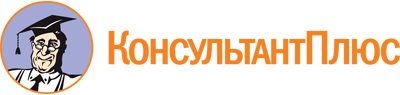 Постановление администрации г. Красноярска от 25.03.2022 N 263
"О порядке предоставления субсидий субъектам малого и среднего предпринимательства - производителям товаров, работ, услуг в целях возмещения части затрат на приобретение оборудования, произведенных за счет собственных средств, в целях создания, и (или) развития, и (или) модернизации производства товаров (работ, услуг)"
(вместе с "Положением о порядке предоставления субсидий субъектам малого и среднего предпринимательства - производителям товаров, работ, услуг в целях возмещения части затрат на приобретение оборудования, произведенных за счет собственных средств, в целях создания, и (или) развития, и (или) модернизации производства товаров (работ, услуг)")Документ предоставлен КонсультантПлюс

www.consultant.ru

Дата сохранения: 31.10.2022
 Полное наименование юридического лица, Ф.И.О. индивидуального предпринимателя, Ф.И.О. физического лица, налогоплательщика НПДЮридический адрес регистрацииФактический адрес нахожденияКонтактные данные (телефон/факс, e-mail)ИНН/КППСферы деятельности, фактически осуществляемые из открытых видов предпринимательской деятельности на территории города КрасноярскаСведения о лице, имеющем право без доверенности действовать от имени юридического лица:ФамилияИмяОтчество (при наличии)Дата рождения (число.месяц.год)Место рожденияДокумент, удостоверяющий личность(серия, номер, когда и кем выдан документ)Сведения об участниках (учредителях) юридического лица:ФамилияИмяОтчество (при наличии)Дата рождения (число.месяц.год)Место рожденияДокумент, удостоверяющий личность (серия, номер, когда и кем выдан документ)N п/пНаименование показателяЗначение показателя:Значение показателя:Значение показателя:N п/пНаименование показателяза финансовый год, предшествующий году подачи пакета документов, и за текущий финансовый год до даты подачи пакета документов (факт)по состоянию на 01.01.20__ года подачи пакета документов или за финансовый год, предшествующий году подачи пакета документов (факт)по состоянию на 31.12.20__ года или за финансовый год в случае получения субсидии (план)123451Показатель 1: осуществление (непрекращение) деятельности (да/нет)2Показатель 2: количество сохраненных рабочих мест субъектом малого и среднего предпринимательства (ед.) <*>3Показатель 3: среднесписочная численность работников у субъекта малого и среднего предпринимательства (чел.)4Показатель 4: размер среднемесячной заработной платы в расчете на одного работника у субъекта малого и среднего предпринимательства (руб.) <**>N п/пНаименование показателяЗначение показателя за:Значение показателя за:N п/пНаименование показателяфинансовый год, предшествующий году подачи пакета документов (факт)текущий финансовый год до даты подачи пакета документов (факт)12341Объем выручки (вознаграждения) от реализации произведенных товаров, выполненных работ, оказанных услуг и (или) объем товарооборота без учета НДС, тыс. рублей2из строки 1 объем товарооборота без учета НДС, тыс. рублей3из строки 2 объем товарооборота продукции товаропроизводителей Красноярского края без учета НДС, тыс. рублей4из строки 1 объем выручки от производства (реализации) товаров (работ, услуг) без учета НДС (тыс. рублей), производимых следующими категориями граждан и (или) для следующих категорий граждан:инвалиды и лица с ограниченными возможностями здоровья;одинокие и (или) многодетные родители, воспитывающие несовершеннолетних детей, в том числе детей-инвалидов;выпускники детских домов в возрасте до двадцати трех лет;малоимущие граждане;пенсионеры и граждане предпенсионного возраста (в течение пяти лет до наступления возраста, дающего право на страховую пенсию по старости, в том числе назначаемую досрочно);беженцы и вынужденные переселенцы;лица без определенного места жительства и занятий;лица, осужденные к лишению свободы (при условии наличия гражданско-правового договора субъекта малого или среднего предпринимательства с учреждением уголовно-исполнительной системы) и принудительным работам в период отбывания наказания, и лица, освобожденные из мест лишения свободы и имеющие неснятую или непогашенную судимость;иные категории граждан, признанных нуждающимися в социальном обслуживании5Затраты на производство и сбыт товаров, выполнение работ, оказание услуг,тыс. рублей6Прибыль (убыток) от сбыта произведенных товаров, выполненных работ, оказанных услуг, тыс. рублей7Объем налогов, сборов, страховых взносов, процентов, уплаченных в соответствии с действующим законодательством о налогах и сборах, тыс. рублей8Работники у заявителя, являющегося работодателем (строка 8 = строка 9 + строка 10 + строка 11), в том числе:9работники, с которыми заключен трудовой договор на неопределенный срок, чел.10работники, с которыми заключен срочный трудовой договор, чел.11работники на иных условиях, чел.12из строки 8 число работников, относящихся к категориям, указанным в строке 4Заявитель в случае получения субсидии обязуется:сумму оказанной поддержки направить на (нужное подчеркнуть): развитие (модернизацию) открытых видов деятельности; создание (открытие) иных видов деятельности;сохранить количество рабочих мест субъектом малого и среднего предпринимательства на конец года получения субсидии и через 12 месяцев, следующих за датой регистрации (заключения) договора о предоставлении субсидии, в размере не менее 100 процентов по сравнению со значением этого же показателя по состоянию на 1 января года получения субсидии;сохранить среднесписочную численность работников у субъекта малого и среднего предпринимательства на конец года получения субсидии и за каждый отчетный период (месяц или квартал) в течение 12 месяцев, следующих за датой регистрации (заключения) договора о предоставлении субсидии, в размере не менее 80 процентов по сравнению со значением этого же показателя в расчете по страховым взносам за финансовый год, предшествующий году получения субсидии;сохранить размер среднемесячной заработной платы в расчете на одного работника у субъекта малого и среднего предпринимательства за год получения субсидии и за отчетный период через 12 месяцев, следующих за датой регистрации (заключения) договора о предоставлении субсидии, на уровне не ниже величины минимального размера оплаты труда, установленного Федеральным законом от 19.06.2000 N 82-ФЗ "О минимальном размере оплаты труда", с учетом районных коэффициентов и процентных надбавок, начисляемых в связи с работой в местностях с особыми климатическими условиями;не прекращать осуществление деятельности после даты регистрации (заключения) договора о предоставлении субсидии (нужное подчеркнуть): на конец года получения субсидии и в течение 12 месяцев - для физического лица, налогоплательщика НПД; на конец года получения субсидии и в течение 24 месяцев - для субъектов малого и среднего предпринимательства.Заявитель настоящим подтверждает, что:применяет систему налогообложения (нужное подчеркнуть): общая система налогообложения (ОСНО); упрощенная (УСН); патентная (ПСН); налог на профессиональный доход (НПД);соответствует положениям, установленным статьей 4 Федерального закона от 27.11.2018 N 422-ФЗ "О проведении эксперимента по установлению специального налогового режима "Налог на профессиональный доход", и (или) требованиям, установленным статьей 4 Федерального закона от 24.07.2007 N 209-ФЗ, и является (нужное подчеркнуть): микропредприятием, малым предприятием, средним предприятием, индивидуальным предпринимателем, физическим лицом, налогоплательщиком НПД;не является субъектом малого и среднего предпринимательства, указанным в частях 3, 4 статьи 14 Федерального закона от 24.07.2007 N 209-ФЗ;субъект малого и среднего предпринимательства состоит на учете в налоговых органах, состоит в Едином реестре субъектов малого и среднего предпринимательства;физическое лицо, налогоплательщик НПД, состоит на учете в налоговых органах и осуществляет деятельность в качестве налогоплательщика налога на профессиональный доход не менее трех месяцев до даты подачи пакета документов;зарегистрирован и осуществляет на территории города Красноярска виды предпринимательской деятельности (в том числе приоритетные для оказания поддержки за счет средств бюджета города Красноярска);заключены договоры и (или) иные сделки согласно действующему законодательству с юридическими лицами и (или) индивидуальными предпринимателями;осуществлены затраты на приобретение оборудования за счет собственных средств;в предшествующем календарном году и в текущем году аналогичная поддержка (нужное подчеркнуть): не оказывалась, сроки ее оказания истекли;не является в течение 12 месяцев до даты подачи пакета документов получателем иных мер финансовой поддержки на осуществление предпринимательской деятельности по основаниям, установленным подпунктом 5 пункта 9 Положения о порядке предоставления субсидий субъектам малого и среднего предпринимательства - производителям товаров, работ, услуг в целях возмещения части затрат на приобретение оборудования, произведенных за счет собственных средств, в целях создания, и (или) развития, и (или) модернизации производства товаров (работ, услуг);отсутствует неисполненная обязанность по уплате налогов, сборов, страховых взносов, пеней, штрафов, процентов, подлежащих уплате в соответствии с законодательством Российской Федерации о налогах и сборах;отсутствует просроченная задолженность по возврату в бюджет города Красноярска субсидий, бюджетных инвестиций, предоставленных в том числе в соответствии с иными правовыми актами, а также иная просроченная (неурегулированная) задолженность по денежным обязательствам перед бюджетом города Красноярска;не находится в процессе реорганизации (за исключением реорганизации в форме присоединения к юридическому лицу (заявителю) другого юридического лица), ликвидации, в отношении заявителя не введена процедура банкротства, деятельность не приостановлена в порядке, предусмотренном законодательством Российской Федерации, не прекращает деятельность в качестве индивидуального предпринимателя или физического лица, налогоплательщика НПД;в реестре дисквалифицированных лиц отсутствуют сведения: о дисквалифицированных руководителе, членах коллегиального исполнительного органа, лице, исполняющем функции единоличного исполнительного органа, или главном бухгалтере у заявителя, являющегося юридическим лицом, об индивидуальном предпринимателе или физическом лице, налогоплательщике НПД, являющемся заявителем;не является иностранным юридическим лицом, а также российским юридическим лицом, в уставном (складочном) капитале которого доля участия иностранных юридических лиц, местом регистрации которых является государство или территория, включенные в утверждаемый Министерством финансов Российской Федерации перечень государств и территории, предоставляющих льготный налоговый режим налогообложения и (или) не предусматривающих раскрытия и предоставления информации при проведении финансовых операций (офшорные зоны) в отношении таких юридических лиц, в совокупности превышает 50%;не получает в предшествующем календарном году и в текущем году до даты подачи пакета документов средства из бюджета города Красноярска на основании иных муниципальных правовых актов на возмещение одних и тех же затрат (части затрат) на приобретение оборудования, произведенных за счет собственных средств, в целях создания, и (или) развития, и (или) модернизации производства товаров (работ, услуг);приобретено по договорам и (или) иным сделкам согласно действующему законодательству, заключенным не ранее 1 января года, предшествующего году подачи пакета документов, новое, не бывшее в эксплуатации (без эксплуатационного пробега) оборудование, относящееся к первой - десятой амортизационным группам Классификации основных средств, включаемых в амортизационные группы, утвержденной Постановлением Правительства Российской Федерации от 01.01.2002 N 1: оборудование, устройства, механизмы, станки, приборы, аппараты, агрегаты, установки, машины, транспортные средства (указать наименование, количество единиц): _____________________________________________________________________________________________________________________________________________________________________________________________________________________________________________________________________________________________________________________________________________________________________________________________________________________________________________.Размер субсидии прошу установить в соответствии с действующим Положением о порядке предоставления субсидий субъектам малого и среднего предпринимательства - производителям товаров, работ, услуг в целях возмещения части затрат на приобретение оборудования, произведенных за счет собственных средств, в целях создания, и (или) развития, и (или) модернизации производства товаров (работ, услуг).Данная заявка означает согласие на проверку любых данных, представленных в настоящей заявке; на публикацию (размещение) в информационно-телекоммуникационной сети Интернет информации о заявителе, подаваемом заявителем пакете документов, иной информации о заявителе, связанной с порядком проведения отбора согласно разделу II Положения о порядке предоставления субсидий субъектам малого и среднего предпринимательства - производителям товаров, работ, услуг в целях возмещения части затрат на приобретение оборудования, произведенных за счет собственных средств, в целях создания, и (или) развития, и (или) модернизации производства товаров (работ, услуг), а также согласие на обработку персональных данных (для физического лица).Полноту и достоверность представленной информации подтверждаю.Заявитель в случае получения субсидии обязуется:сумму оказанной поддержки направить на (нужное подчеркнуть): развитие (модернизацию) открытых видов деятельности; создание (открытие) иных видов деятельности;сохранить количество рабочих мест субъектом малого и среднего предпринимательства на конец года получения субсидии и через 12 месяцев, следующих за датой регистрации (заключения) договора о предоставлении субсидии, в размере не менее 100 процентов по сравнению со значением этого же показателя по состоянию на 1 января года получения субсидии;сохранить среднесписочную численность работников у субъекта малого и среднего предпринимательства на конец года получения субсидии и за каждый отчетный период (месяц или квартал) в течение 12 месяцев, следующих за датой регистрации (заключения) договора о предоставлении субсидии, в размере не менее 80 процентов по сравнению со значением этого же показателя в расчете по страховым взносам за финансовый год, предшествующий году получения субсидии;сохранить размер среднемесячной заработной платы в расчете на одного работника у субъекта малого и среднего предпринимательства за год получения субсидии и за отчетный период через 12 месяцев, следующих за датой регистрации (заключения) договора о предоставлении субсидии, на уровне не ниже величины минимального размера оплаты труда, установленного Федеральным законом от 19.06.2000 N 82-ФЗ "О минимальном размере оплаты труда", с учетом районных коэффициентов и процентных надбавок, начисляемых в связи с работой в местностях с особыми климатическими условиями;не прекращать осуществление деятельности после даты регистрации (заключения) договора о предоставлении субсидии (нужное подчеркнуть): на конец года получения субсидии и в течение 12 месяцев - для физического лица, налогоплательщика НПД; на конец года получения субсидии и в течение 24 месяцев - для субъектов малого и среднего предпринимательства.Заявитель настоящим подтверждает, что:применяет систему налогообложения (нужное подчеркнуть): общая система налогообложения (ОСНО); упрощенная (УСН); патентная (ПСН); налог на профессиональный доход (НПД);соответствует положениям, установленным статьей 4 Федерального закона от 27.11.2018 N 422-ФЗ "О проведении эксперимента по установлению специального налогового режима "Налог на профессиональный доход", и (или) требованиям, установленным статьей 4 Федерального закона от 24.07.2007 N 209-ФЗ, и является (нужное подчеркнуть): микропредприятием, малым предприятием, средним предприятием, индивидуальным предпринимателем, физическим лицом, налогоплательщиком НПД;не является субъектом малого и среднего предпринимательства, указанным в частях 3, 4 статьи 14 Федерального закона от 24.07.2007 N 209-ФЗ;субъект малого и среднего предпринимательства состоит на учете в налоговых органах, состоит в Едином реестре субъектов малого и среднего предпринимательства;физическое лицо, налогоплательщик НПД, состоит на учете в налоговых органах и осуществляет деятельность в качестве налогоплательщика налога на профессиональный доход не менее трех месяцев до даты подачи пакета документов;зарегистрирован и осуществляет на территории города Красноярска виды предпринимательской деятельности (в том числе приоритетные для оказания поддержки за счет средств бюджета города Красноярска);заключены договоры и (или) иные сделки согласно действующему законодательству с юридическими лицами и (или) индивидуальными предпринимателями;осуществлены затраты на приобретение оборудования за счет собственных средств;в предшествующем календарном году и в текущем году аналогичная поддержка (нужное подчеркнуть): не оказывалась, сроки ее оказания истекли;не является в течение 12 месяцев до даты подачи пакета документов получателем иных мер финансовой поддержки на осуществление предпринимательской деятельности по основаниям, установленным подпунктом 5 пункта 9 Положения о порядке предоставления субсидий субъектам малого и среднего предпринимательства - производителям товаров, работ, услуг в целях возмещения части затрат на приобретение оборудования, произведенных за счет собственных средств, в целях создания, и (или) развития, и (или) модернизации производства товаров (работ, услуг);отсутствует неисполненная обязанность по уплате налогов, сборов, страховых взносов, пеней, штрафов, процентов, подлежащих уплате в соответствии с законодательством Российской Федерации о налогах и сборах;отсутствует просроченная задолженность по возврату в бюджет города Красноярска субсидий, бюджетных инвестиций, предоставленных в том числе в соответствии с иными правовыми актами, а также иная просроченная (неурегулированная) задолженность по денежным обязательствам перед бюджетом города Красноярска;не находится в процессе реорганизации (за исключением реорганизации в форме присоединения к юридическому лицу (заявителю) другого юридического лица), ликвидации, в отношении заявителя не введена процедура банкротства, деятельность не приостановлена в порядке, предусмотренном законодательством Российской Федерации, не прекращает деятельность в качестве индивидуального предпринимателя или физического лица, налогоплательщика НПД;в реестре дисквалифицированных лиц отсутствуют сведения: о дисквалифицированных руководителе, членах коллегиального исполнительного органа, лице, исполняющем функции единоличного исполнительного органа, или главном бухгалтере у заявителя, являющегося юридическим лицом, об индивидуальном предпринимателе или физическом лице, налогоплательщике НПД, являющемся заявителем;не является иностранным юридическим лицом, а также российским юридическим лицом, в уставном (складочном) капитале которого доля участия иностранных юридических лиц, местом регистрации которых является государство или территория, включенные в утверждаемый Министерством финансов Российской Федерации перечень государств и территории, предоставляющих льготный налоговый режим налогообложения и (или) не предусматривающих раскрытия и предоставления информации при проведении финансовых операций (офшорные зоны) в отношении таких юридических лиц, в совокупности превышает 50%;не получает в предшествующем календарном году и в текущем году до даты подачи пакета документов средства из бюджета города Красноярска на основании иных муниципальных правовых актов на возмещение одних и тех же затрат (части затрат) на приобретение оборудования, произведенных за счет собственных средств, в целях создания, и (или) развития, и (или) модернизации производства товаров (работ, услуг);приобретено по договорам и (или) иным сделкам согласно действующему законодательству, заключенным не ранее 1 января года, предшествующего году подачи пакета документов, новое, не бывшее в эксплуатации (без эксплуатационного пробега) оборудование, относящееся к первой - десятой амортизационным группам Классификации основных средств, включаемых в амортизационные группы, утвержденной Постановлением Правительства Российской Федерации от 01.01.2002 N 1: оборудование, устройства, механизмы, станки, приборы, аппараты, агрегаты, установки, машины, транспортные средства (указать наименование, количество единиц): _____________________________________________________________________________________________________________________________________________________________________________________________________________________________________________________________________________________________________________________________________________________________________________________________________________________________________________.Размер субсидии прошу установить в соответствии с действующим Положением о порядке предоставления субсидий субъектам малого и среднего предпринимательства - производителям товаров, работ, услуг в целях возмещения части затрат на приобретение оборудования, произведенных за счет собственных средств, в целях создания, и (или) развития, и (или) модернизации производства товаров (работ, услуг).Данная заявка означает согласие на проверку любых данных, представленных в настоящей заявке; на публикацию (размещение) в информационно-телекоммуникационной сети Интернет информации о заявителе, подаваемом заявителем пакете документов, иной информации о заявителе, связанной с порядком проведения отбора согласно разделу II Положения о порядке предоставления субсидий субъектам малого и среднего предпринимательства - производителям товаров, работ, услуг в целях возмещения части затрат на приобретение оборудования, произведенных за счет собственных средств, в целях создания, и (или) развития, и (или) модернизации производства товаров (работ, услуг), а также согласие на обработку персональных данных (для физического лица).Полноту и достоверность представленной информации подтверждаю.Заявитель в случае получения субсидии обязуется:сумму оказанной поддержки направить на (нужное подчеркнуть): развитие (модернизацию) открытых видов деятельности; создание (открытие) иных видов деятельности;сохранить количество рабочих мест субъектом малого и среднего предпринимательства на конец года получения субсидии и через 12 месяцев, следующих за датой регистрации (заключения) договора о предоставлении субсидии, в размере не менее 100 процентов по сравнению со значением этого же показателя по состоянию на 1 января года получения субсидии;сохранить среднесписочную численность работников у субъекта малого и среднего предпринимательства на конец года получения субсидии и за каждый отчетный период (месяц или квартал) в течение 12 месяцев, следующих за датой регистрации (заключения) договора о предоставлении субсидии, в размере не менее 80 процентов по сравнению со значением этого же показателя в расчете по страховым взносам за финансовый год, предшествующий году получения субсидии;сохранить размер среднемесячной заработной платы в расчете на одного работника у субъекта малого и среднего предпринимательства за год получения субсидии и за отчетный период через 12 месяцев, следующих за датой регистрации (заключения) договора о предоставлении субсидии, на уровне не ниже величины минимального размера оплаты труда, установленного Федеральным законом от 19.06.2000 N 82-ФЗ "О минимальном размере оплаты труда", с учетом районных коэффициентов и процентных надбавок, начисляемых в связи с работой в местностях с особыми климатическими условиями;не прекращать осуществление деятельности после даты регистрации (заключения) договора о предоставлении субсидии (нужное подчеркнуть): на конец года получения субсидии и в течение 12 месяцев - для физического лица, налогоплательщика НПД; на конец года получения субсидии и в течение 24 месяцев - для субъектов малого и среднего предпринимательства.Заявитель настоящим подтверждает, что:применяет систему налогообложения (нужное подчеркнуть): общая система налогообложения (ОСНО); упрощенная (УСН); патентная (ПСН); налог на профессиональный доход (НПД);соответствует положениям, установленным статьей 4 Федерального закона от 27.11.2018 N 422-ФЗ "О проведении эксперимента по установлению специального налогового режима "Налог на профессиональный доход", и (или) требованиям, установленным статьей 4 Федерального закона от 24.07.2007 N 209-ФЗ, и является (нужное подчеркнуть): микропредприятием, малым предприятием, средним предприятием, индивидуальным предпринимателем, физическим лицом, налогоплательщиком НПД;не является субъектом малого и среднего предпринимательства, указанным в частях 3, 4 статьи 14 Федерального закона от 24.07.2007 N 209-ФЗ;субъект малого и среднего предпринимательства состоит на учете в налоговых органах, состоит в Едином реестре субъектов малого и среднего предпринимательства;физическое лицо, налогоплательщик НПД, состоит на учете в налоговых органах и осуществляет деятельность в качестве налогоплательщика налога на профессиональный доход не менее трех месяцев до даты подачи пакета документов;зарегистрирован и осуществляет на территории города Красноярска виды предпринимательской деятельности (в том числе приоритетные для оказания поддержки за счет средств бюджета города Красноярска);заключены договоры и (или) иные сделки согласно действующему законодательству с юридическими лицами и (или) индивидуальными предпринимателями;осуществлены затраты на приобретение оборудования за счет собственных средств;в предшествующем календарном году и в текущем году аналогичная поддержка (нужное подчеркнуть): не оказывалась, сроки ее оказания истекли;не является в течение 12 месяцев до даты подачи пакета документов получателем иных мер финансовой поддержки на осуществление предпринимательской деятельности по основаниям, установленным подпунктом 5 пункта 9 Положения о порядке предоставления субсидий субъектам малого и среднего предпринимательства - производителям товаров, работ, услуг в целях возмещения части затрат на приобретение оборудования, произведенных за счет собственных средств, в целях создания, и (или) развития, и (или) модернизации производства товаров (работ, услуг);отсутствует неисполненная обязанность по уплате налогов, сборов, страховых взносов, пеней, штрафов, процентов, подлежащих уплате в соответствии с законодательством Российской Федерации о налогах и сборах;отсутствует просроченная задолженность по возврату в бюджет города Красноярска субсидий, бюджетных инвестиций, предоставленных в том числе в соответствии с иными правовыми актами, а также иная просроченная (неурегулированная) задолженность по денежным обязательствам перед бюджетом города Красноярска;не находится в процессе реорганизации (за исключением реорганизации в форме присоединения к юридическому лицу (заявителю) другого юридического лица), ликвидации, в отношении заявителя не введена процедура банкротства, деятельность не приостановлена в порядке, предусмотренном законодательством Российской Федерации, не прекращает деятельность в качестве индивидуального предпринимателя или физического лица, налогоплательщика НПД;в реестре дисквалифицированных лиц отсутствуют сведения: о дисквалифицированных руководителе, членах коллегиального исполнительного органа, лице, исполняющем функции единоличного исполнительного органа, или главном бухгалтере у заявителя, являющегося юридическим лицом, об индивидуальном предпринимателе или физическом лице, налогоплательщике НПД, являющемся заявителем;не является иностранным юридическим лицом, а также российским юридическим лицом, в уставном (складочном) капитале которого доля участия иностранных юридических лиц, местом регистрации которых является государство или территория, включенные в утверждаемый Министерством финансов Российской Федерации перечень государств и территории, предоставляющих льготный налоговый режим налогообложения и (или) не предусматривающих раскрытия и предоставления информации при проведении финансовых операций (офшорные зоны) в отношении таких юридических лиц, в совокупности превышает 50%;не получает в предшествующем календарном году и в текущем году до даты подачи пакета документов средства из бюджета города Красноярска на основании иных муниципальных правовых актов на возмещение одних и тех же затрат (части затрат) на приобретение оборудования, произведенных за счет собственных средств, в целях создания, и (или) развития, и (или) модернизации производства товаров (работ, услуг);приобретено по договорам и (или) иным сделкам согласно действующему законодательству, заключенным не ранее 1 января года, предшествующего году подачи пакета документов, новое, не бывшее в эксплуатации (без эксплуатационного пробега) оборудование, относящееся к первой - десятой амортизационным группам Классификации основных средств, включаемых в амортизационные группы, утвержденной Постановлением Правительства Российской Федерации от 01.01.2002 N 1: оборудование, устройства, механизмы, станки, приборы, аппараты, агрегаты, установки, машины, транспортные средства (указать наименование, количество единиц): _____________________________________________________________________________________________________________________________________________________________________________________________________________________________________________________________________________________________________________________________________________________________________________________________________________________________________________.Размер субсидии прошу установить в соответствии с действующим Положением о порядке предоставления субсидий субъектам малого и среднего предпринимательства - производителям товаров, работ, услуг в целях возмещения части затрат на приобретение оборудования, произведенных за счет собственных средств, в целях создания, и (или) развития, и (или) модернизации производства товаров (работ, услуг).Данная заявка означает согласие на проверку любых данных, представленных в настоящей заявке; на публикацию (размещение) в информационно-телекоммуникационной сети Интернет информации о заявителе, подаваемом заявителем пакете документов, иной информации о заявителе, связанной с порядком проведения отбора согласно разделу II Положения о порядке предоставления субсидий субъектам малого и среднего предпринимательства - производителям товаров, работ, услуг в целях возмещения части затрат на приобретение оборудования, произведенных за счет собственных средств, в целях создания, и (или) развития, и (или) модернизации производства товаров (работ, услуг), а также согласие на обработку персональных данных (для физического лица).Полноту и достоверность представленной информации подтверждаю.Заявитель в случае получения субсидии обязуется:сумму оказанной поддержки направить на (нужное подчеркнуть): развитие (модернизацию) открытых видов деятельности; создание (открытие) иных видов деятельности;сохранить количество рабочих мест субъектом малого и среднего предпринимательства на конец года получения субсидии и через 12 месяцев, следующих за датой регистрации (заключения) договора о предоставлении субсидии, в размере не менее 100 процентов по сравнению со значением этого же показателя по состоянию на 1 января года получения субсидии;сохранить среднесписочную численность работников у субъекта малого и среднего предпринимательства на конец года получения субсидии и за каждый отчетный период (месяц или квартал) в течение 12 месяцев, следующих за датой регистрации (заключения) договора о предоставлении субсидии, в размере не менее 80 процентов по сравнению со значением этого же показателя в расчете по страховым взносам за финансовый год, предшествующий году получения субсидии;сохранить размер среднемесячной заработной платы в расчете на одного работника у субъекта малого и среднего предпринимательства за год получения субсидии и за отчетный период через 12 месяцев, следующих за датой регистрации (заключения) договора о предоставлении субсидии, на уровне не ниже величины минимального размера оплаты труда, установленного Федеральным законом от 19.06.2000 N 82-ФЗ "О минимальном размере оплаты труда", с учетом районных коэффициентов и процентных надбавок, начисляемых в связи с работой в местностях с особыми климатическими условиями;не прекращать осуществление деятельности после даты регистрации (заключения) договора о предоставлении субсидии (нужное подчеркнуть): на конец года получения субсидии и в течение 12 месяцев - для физического лица, налогоплательщика НПД; на конец года получения субсидии и в течение 24 месяцев - для субъектов малого и среднего предпринимательства.Заявитель настоящим подтверждает, что:применяет систему налогообложения (нужное подчеркнуть): общая система налогообложения (ОСНО); упрощенная (УСН); патентная (ПСН); налог на профессиональный доход (НПД);соответствует положениям, установленным статьей 4 Федерального закона от 27.11.2018 N 422-ФЗ "О проведении эксперимента по установлению специального налогового режима "Налог на профессиональный доход", и (или) требованиям, установленным статьей 4 Федерального закона от 24.07.2007 N 209-ФЗ, и является (нужное подчеркнуть): микропредприятием, малым предприятием, средним предприятием, индивидуальным предпринимателем, физическим лицом, налогоплательщиком НПД;не является субъектом малого и среднего предпринимательства, указанным в частях 3, 4 статьи 14 Федерального закона от 24.07.2007 N 209-ФЗ;субъект малого и среднего предпринимательства состоит на учете в налоговых органах, состоит в Едином реестре субъектов малого и среднего предпринимательства;физическое лицо, налогоплательщик НПД, состоит на учете в налоговых органах и осуществляет деятельность в качестве налогоплательщика налога на профессиональный доход не менее трех месяцев до даты подачи пакета документов;зарегистрирован и осуществляет на территории города Красноярска виды предпринимательской деятельности (в том числе приоритетные для оказания поддержки за счет средств бюджета города Красноярска);заключены договоры и (или) иные сделки согласно действующему законодательству с юридическими лицами и (или) индивидуальными предпринимателями;осуществлены затраты на приобретение оборудования за счет собственных средств;в предшествующем календарном году и в текущем году аналогичная поддержка (нужное подчеркнуть): не оказывалась, сроки ее оказания истекли;не является в течение 12 месяцев до даты подачи пакета документов получателем иных мер финансовой поддержки на осуществление предпринимательской деятельности по основаниям, установленным подпунктом 5 пункта 9 Положения о порядке предоставления субсидий субъектам малого и среднего предпринимательства - производителям товаров, работ, услуг в целях возмещения части затрат на приобретение оборудования, произведенных за счет собственных средств, в целях создания, и (или) развития, и (или) модернизации производства товаров (работ, услуг);отсутствует неисполненная обязанность по уплате налогов, сборов, страховых взносов, пеней, штрафов, процентов, подлежащих уплате в соответствии с законодательством Российской Федерации о налогах и сборах;отсутствует просроченная задолженность по возврату в бюджет города Красноярска субсидий, бюджетных инвестиций, предоставленных в том числе в соответствии с иными правовыми актами, а также иная просроченная (неурегулированная) задолженность по денежным обязательствам перед бюджетом города Красноярска;не находится в процессе реорганизации (за исключением реорганизации в форме присоединения к юридическому лицу (заявителю) другого юридического лица), ликвидации, в отношении заявителя не введена процедура банкротства, деятельность не приостановлена в порядке, предусмотренном законодательством Российской Федерации, не прекращает деятельность в качестве индивидуального предпринимателя или физического лица, налогоплательщика НПД;в реестре дисквалифицированных лиц отсутствуют сведения: о дисквалифицированных руководителе, членах коллегиального исполнительного органа, лице, исполняющем функции единоличного исполнительного органа, или главном бухгалтере у заявителя, являющегося юридическим лицом, об индивидуальном предпринимателе или физическом лице, налогоплательщике НПД, являющемся заявителем;не является иностранным юридическим лицом, а также российским юридическим лицом, в уставном (складочном) капитале которого доля участия иностранных юридических лиц, местом регистрации которых является государство или территория, включенные в утверждаемый Министерством финансов Российской Федерации перечень государств и территории, предоставляющих льготный налоговый режим налогообложения и (или) не предусматривающих раскрытия и предоставления информации при проведении финансовых операций (офшорные зоны) в отношении таких юридических лиц, в совокупности превышает 50%;не получает в предшествующем календарном году и в текущем году до даты подачи пакета документов средства из бюджета города Красноярска на основании иных муниципальных правовых актов на возмещение одних и тех же затрат (части затрат) на приобретение оборудования, произведенных за счет собственных средств, в целях создания, и (или) развития, и (или) модернизации производства товаров (работ, услуг);приобретено по договорам и (или) иным сделкам согласно действующему законодательству, заключенным не ранее 1 января года, предшествующего году подачи пакета документов, новое, не бывшее в эксплуатации (без эксплуатационного пробега) оборудование, относящееся к первой - десятой амортизационным группам Классификации основных средств, включаемых в амортизационные группы, утвержденной Постановлением Правительства Российской Федерации от 01.01.2002 N 1: оборудование, устройства, механизмы, станки, приборы, аппараты, агрегаты, установки, машины, транспортные средства (указать наименование, количество единиц): _____________________________________________________________________________________________________________________________________________________________________________________________________________________________________________________________________________________________________________________________________________________________________________________________________________________________________________.Размер субсидии прошу установить в соответствии с действующим Положением о порядке предоставления субсидий субъектам малого и среднего предпринимательства - производителям товаров, работ, услуг в целях возмещения части затрат на приобретение оборудования, произведенных за счет собственных средств, в целях создания, и (или) развития, и (или) модернизации производства товаров (работ, услуг).Данная заявка означает согласие на проверку любых данных, представленных в настоящей заявке; на публикацию (размещение) в информационно-телекоммуникационной сети Интернет информации о заявителе, подаваемом заявителем пакете документов, иной информации о заявителе, связанной с порядком проведения отбора согласно разделу II Положения о порядке предоставления субсидий субъектам малого и среднего предпринимательства - производителям товаров, работ, услуг в целях возмещения части затрат на приобретение оборудования, произведенных за счет собственных средств, в целях создания, и (или) развития, и (или) модернизации производства товаров (работ, услуг), а также согласие на обработку персональных данных (для физического лица).Полноту и достоверность представленной информации подтверждаю.Заявитель в случае получения субсидии обязуется:сумму оказанной поддержки направить на (нужное подчеркнуть): развитие (модернизацию) открытых видов деятельности; создание (открытие) иных видов деятельности;сохранить количество рабочих мест субъектом малого и среднего предпринимательства на конец года получения субсидии и через 12 месяцев, следующих за датой регистрации (заключения) договора о предоставлении субсидии, в размере не менее 100 процентов по сравнению со значением этого же показателя по состоянию на 1 января года получения субсидии;сохранить среднесписочную численность работников у субъекта малого и среднего предпринимательства на конец года получения субсидии и за каждый отчетный период (месяц или квартал) в течение 12 месяцев, следующих за датой регистрации (заключения) договора о предоставлении субсидии, в размере не менее 80 процентов по сравнению со значением этого же показателя в расчете по страховым взносам за финансовый год, предшествующий году получения субсидии;сохранить размер среднемесячной заработной платы в расчете на одного работника у субъекта малого и среднего предпринимательства за год получения субсидии и за отчетный период через 12 месяцев, следующих за датой регистрации (заключения) договора о предоставлении субсидии, на уровне не ниже величины минимального размера оплаты труда, установленного Федеральным законом от 19.06.2000 N 82-ФЗ "О минимальном размере оплаты труда", с учетом районных коэффициентов и процентных надбавок, начисляемых в связи с работой в местностях с особыми климатическими условиями;не прекращать осуществление деятельности после даты регистрации (заключения) договора о предоставлении субсидии (нужное подчеркнуть): на конец года получения субсидии и в течение 12 месяцев - для физического лица, налогоплательщика НПД; на конец года получения субсидии и в течение 24 месяцев - для субъектов малого и среднего предпринимательства.Заявитель настоящим подтверждает, что:применяет систему налогообложения (нужное подчеркнуть): общая система налогообложения (ОСНО); упрощенная (УСН); патентная (ПСН); налог на профессиональный доход (НПД);соответствует положениям, установленным статьей 4 Федерального закона от 27.11.2018 N 422-ФЗ "О проведении эксперимента по установлению специального налогового режима "Налог на профессиональный доход", и (или) требованиям, установленным статьей 4 Федерального закона от 24.07.2007 N 209-ФЗ, и является (нужное подчеркнуть): микропредприятием, малым предприятием, средним предприятием, индивидуальным предпринимателем, физическим лицом, налогоплательщиком НПД;не является субъектом малого и среднего предпринимательства, указанным в частях 3, 4 статьи 14 Федерального закона от 24.07.2007 N 209-ФЗ;субъект малого и среднего предпринимательства состоит на учете в налоговых органах, состоит в Едином реестре субъектов малого и среднего предпринимательства;физическое лицо, налогоплательщик НПД, состоит на учете в налоговых органах и осуществляет деятельность в качестве налогоплательщика налога на профессиональный доход не менее трех месяцев до даты подачи пакета документов;зарегистрирован и осуществляет на территории города Красноярска виды предпринимательской деятельности (в том числе приоритетные для оказания поддержки за счет средств бюджета города Красноярска);заключены договоры и (или) иные сделки согласно действующему законодательству с юридическими лицами и (или) индивидуальными предпринимателями;осуществлены затраты на приобретение оборудования за счет собственных средств;в предшествующем календарном году и в текущем году аналогичная поддержка (нужное подчеркнуть): не оказывалась, сроки ее оказания истекли;не является в течение 12 месяцев до даты подачи пакета документов получателем иных мер финансовой поддержки на осуществление предпринимательской деятельности по основаниям, установленным подпунктом 5 пункта 9 Положения о порядке предоставления субсидий субъектам малого и среднего предпринимательства - производителям товаров, работ, услуг в целях возмещения части затрат на приобретение оборудования, произведенных за счет собственных средств, в целях создания, и (или) развития, и (или) модернизации производства товаров (работ, услуг);отсутствует неисполненная обязанность по уплате налогов, сборов, страховых взносов, пеней, штрафов, процентов, подлежащих уплате в соответствии с законодательством Российской Федерации о налогах и сборах;отсутствует просроченная задолженность по возврату в бюджет города Красноярска субсидий, бюджетных инвестиций, предоставленных в том числе в соответствии с иными правовыми актами, а также иная просроченная (неурегулированная) задолженность по денежным обязательствам перед бюджетом города Красноярска;не находится в процессе реорганизации (за исключением реорганизации в форме присоединения к юридическому лицу (заявителю) другого юридического лица), ликвидации, в отношении заявителя не введена процедура банкротства, деятельность не приостановлена в порядке, предусмотренном законодательством Российской Федерации, не прекращает деятельность в качестве индивидуального предпринимателя или физического лица, налогоплательщика НПД;в реестре дисквалифицированных лиц отсутствуют сведения: о дисквалифицированных руководителе, членах коллегиального исполнительного органа, лице, исполняющем функции единоличного исполнительного органа, или главном бухгалтере у заявителя, являющегося юридическим лицом, об индивидуальном предпринимателе или физическом лице, налогоплательщике НПД, являющемся заявителем;не является иностранным юридическим лицом, а также российским юридическим лицом, в уставном (складочном) капитале которого доля участия иностранных юридических лиц, местом регистрации которых является государство или территория, включенные в утверждаемый Министерством финансов Российской Федерации перечень государств и территории, предоставляющих льготный налоговый режим налогообложения и (или) не предусматривающих раскрытия и предоставления информации при проведении финансовых операций (офшорные зоны) в отношении таких юридических лиц, в совокупности превышает 50%;не получает в предшествующем календарном году и в текущем году до даты подачи пакета документов средства из бюджета города Красноярска на основании иных муниципальных правовых актов на возмещение одних и тех же затрат (части затрат) на приобретение оборудования, произведенных за счет собственных средств, в целях создания, и (или) развития, и (или) модернизации производства товаров (работ, услуг);приобретено по договорам и (или) иным сделкам согласно действующему законодательству, заключенным не ранее 1 января года, предшествующего году подачи пакета документов, новое, не бывшее в эксплуатации (без эксплуатационного пробега) оборудование, относящееся к первой - десятой амортизационным группам Классификации основных средств, включаемых в амортизационные группы, утвержденной Постановлением Правительства Российской Федерации от 01.01.2002 N 1: оборудование, устройства, механизмы, станки, приборы, аппараты, агрегаты, установки, машины, транспортные средства (указать наименование, количество единиц): _____________________________________________________________________________________________________________________________________________________________________________________________________________________________________________________________________________________________________________________________________________________________________________________________________________________________________________.Размер субсидии прошу установить в соответствии с действующим Положением о порядке предоставления субсидий субъектам малого и среднего предпринимательства - производителям товаров, работ, услуг в целях возмещения части затрат на приобретение оборудования, произведенных за счет собственных средств, в целях создания, и (или) развития, и (или) модернизации производства товаров (работ, услуг).Данная заявка означает согласие на проверку любых данных, представленных в настоящей заявке; на публикацию (размещение) в информационно-телекоммуникационной сети Интернет информации о заявителе, подаваемом заявителем пакете документов, иной информации о заявителе, связанной с порядком проведения отбора согласно разделу II Положения о порядке предоставления субсидий субъектам малого и среднего предпринимательства - производителям товаров, работ, услуг в целях возмещения части затрат на приобретение оборудования, произведенных за счет собственных средств, в целях создания, и (или) развития, и (или) модернизации производства товаров (работ, услуг), а также согласие на обработку персональных данных (для физического лица).Полноту и достоверность представленной информации подтверждаю.Заявитель(наименование заявителя или подпись лица, уполномоченного выступать от имени заявителя)(наименование заявителя или подпись лица, уполномоченного выступать от имени заявителя)(И.О. Фамилия)М.П. (при наличии)М.П. (при наличии)М.П. (при наличии)М.П. (при наличии)М.П. (при наличии)Главный бухгалтерГлавный бухгалтер(подпись)(И.О. Фамилия)ДатаДатаАнтипинаИрина Рэмовна-заместитель Главы города - руководитель департамента экономической политики и инвестиционного развития, председатель комиссии;МанченкоИгорь Александрович-заместитель руководителя департамента транспорта администрации города - начальник отдела организации перевозок и дорожного движения, заместитель председателя комиссии;ВолковМаксим Валентинович-заместитель руководителя департамента градостроительства администрации города;КлепиковГеннадий Яковлевич-депутат Красноярского городского Совета депутатов (по согласованию);ПавелкоПавел Александрович-депутат Красноярского городского Совета депутатов (по согласованию);ФоминыхАлексей Александрович-заместитель Главы города - руководитель департамента городского хозяйства.N п/пНомер критерия оценкиНаименование критерия оценкиОценка в баллах: несоответствие критерию (не в наличии) - 0, соответствие критерию (в наличии) - 1Основание (я) <*>123451хСоответствие целям и условиям предоставления субсидии, в том числе:хх2хЗаявитель соответствует критериям, установленным п. 9 Положения:хх31Зарегистрирован и осуществляет на территории города Красноярска виды предпринимательской деятельности42Заявителем осуществлены затраты по направлениям согласно п. 44 Положения53Заявителем заключены договоры и (или) иные сделки согласно действующему законодательству с юридическими лицами и (или) индивидуальными предпринимателями64В отношении заявителя в предшествующем календарном году и в текущем году до даты подачи пакета документов не было принято решение об оказании аналогичной поддержки или сроки ее оказания истекли75Заявитель представил в случае получения субсидии обязательства в заявке по форме согласно приложению 1 к Положению86Заявитель - субъект малого и среднего предпринимательства состоит на учете в налоговых органах, состоит в Едином реестре субъектов малого и среднего предпринимательства.Заявитель - физическое лицо, налогоплательщик НПД состоит на учете в налоговых органах в качестве налогоплательщика налога на профессиональный доход не менее трех месяцев до даты подачи пакета документов97Заявитель - субъект малого и среднего предпринимательства обеспечивает в предшествующем календарном году и в текущем году до даты подачи пакета документов размер среднемесячной заработной платы в расчете на одного работника не менее величины минимального размера оплаты труда, установленного Федеральным законом от 19.06.2000 N 82-ФЗ "О минимальном размере оплаты труда", с учетом районных коэффициентов и процентных надбавок, начисляемых в связи с работой в местностях с особыми климатическими условиями.Заявитель не является в течение 12 месяцев до даты подачи пакета документов получателем иных мер финансовой поддержки на осуществление предпринимательской деятельности в соответствии с Постановлением Правительства Красноярского края от 30.08.2012 N 429-п и Порядком назначения государственной социальной помощи на основании социального контракта отдельным категориям граждан, утвержденным подпрограммой "Повышение качества жизни отдельных категорий граждан, степени их социальной защищенности" государственной программы "Развитие системы социальной поддержки граждан" (Постановление Правительства Красноярского края от 30.09.2013 N 507-п)10хЗаявитель в соответствии с п. 10 Положения не осуществляет виды деятельности, предусмотренные чч. 3, 4 ст. 14 Федерального закона N 209-ФЗхх118Не является кредитной организацией, страховой организацией (за исключением потребительского кооператива), инвестиционным фондом, негосударственным пенсионным фондом, профессиональным участником рынка ценных бумаг, ломбардом129Не является участником соглашений о разделе продукции1310Не осуществляет предпринимательскую деятельность в сфере игорного бизнеса1411Не является в порядке, установленном законодательством Российской Федерации валютном регулировании и валютном контроле, нерезидентом Российской Федерации, за исключением случаев, предусмотренных международными договорами Российской Федерации1512Не осуществляет производство и (или) реализацию подакцизных товаров, а также добычу и (или) реализацию полезных ископаемых, за исключением общераспространенных полезных ископаемых, если иное не предусмотрено Правительством Российской Федерации16хЗаявитель соответствует требованиям, установленным п. 15 Положения:хх1713Отсутствует неисполненная обязанность по уплате налогов, сборов, страховых взносов, пеней, штрафов, процентов, подлежащих уплате в соответствии с действующим законодательством о налогах и сборах1814Отсутствует просроченная задолженность по возврату в бюджет г. Красноярска субсидий, бюджетных инвестиций, предоставленных в том числе в соответствии с иными правовыми актами, а также иная просроченная (неурегулированная) задолженность по денежным обязательствам перед бюджетом г. Красноярска1915Не находится в процессе реорганизации (за исключением реорганизации в форме присоединения к юридическому лицу - заявителю другого юридического лица), ликвидации, в отношении него не введена процедура банкротства, деятельность не приостановлена в порядке, предусмотренном законодательством Российской Федерации (для юридических лиц);не прекращает деятельность в качестве индивидуального предпринимателя или физического лица, налогоплательщика НПД (для ИП, физических лиц, налогоплательщиков НПД)2016В реестре дисквалифицированных лиц отсутствуют сведения о дисквалифицированных руководителе, членах коллегиального исполнительного органа, лице, исполняющем функции единоличного исполнительного органа, или главном бухгалтере заявителя, являющегося юридическим лицом, об индивидуальном предпринимателе или физическом лице, налогоплательщике НПД, являющемся заявителем2117Не является иностранным юридическим лицом, а также российским юридическим лицом, в уставном (складочном) капитале которого доля участия иностранных юридических лиц, местом регистрации которых является государство или территория, включенные в утверждаемый Министерством финансов Российской Федерации перечень государств и территорий, предоставляющих льготный налоговый режим налогообложения и (или) не предусматривающих раскрытия и предоставления информации при проведении финансовых операций (офшорные зоны) в отношении таких юридических лиц, в совокупности превышает 50%2218Не получает средства из бюджета г. Красноярска на основании иных муниципальных правовых актов в целях возмещения одних и тех же затрат (части затрат) на приобретение оборудования, произведенных за счет собственных средств, в целях создания, и (или) развития, и (или) модернизации производства товаров (работ, услуг)2319У заявителя предельные размеры расчетов наличными деньгами в Российской Федерации между юридическими лицами, между юридическим лицом и гражданином, осуществляющим предпринимательскую деятельность без образования юридического лица, между индивидуальными предпринимателями, связанными с осуществлением ими предпринимательской деятельности, в рамках одного договора, заключенного между указанными лицами, не превышают предельные размеры расчетов наличными деньгами в Российской Федерации, установленные ЦБ РФ2420Заявитель представил к возмещению произведенные затраты за период в соответствии с п. 45, 46 Положения2521Заявителем представлен пакет документов в срок согласно объявлению о проведении отбора26хКомплектность пакета документов заявителя соответствует перечню, установленному п. 20 Положения:хх2722Заявка соответствует форме, установленной приложением 1 к Положению2823Сведения, содержащиеся в заявке по форме, установленной приложением 1 к Положению, проверенные в соответствии с п. 23 Положения, достоверны2924Наличие доходов в заявке по форме согласно приложению 1 к Положению, выписки из ЕГРЮЛ/ЕГРИП, справки о постановке на учет (снятии с учета) физического лица в качестве налогоплательщика налога на профессиональный доход подтверждают осуществление заявителем предпринимательской деятельности в предшествующем календарном году и в текущем году до даты подачи пакета документов3025Обязательства, принимаемые заявителем в случае получения субсидии, отражены в полном объеме в заявке по форме согласно приложению 1 к Положению3126Заявителем подтверждены произведенные затраты копиями документов:договоров и (или) иных сделок согласно действующему законодательству на приобретение оборудования с приложением сведений об основных характеристиках оборудования, его специфических параметрах;технического паспорта (паспорта), и (или) технической документации, и (или) гарантийного талона, и (или) инструкции (руководства) по эксплуатации оборудования;счетов-фактур (счетов), и (или) товарных накладных, и (или) универсальных передаточных документов, и (или) актов приема-передачи оборудования, и (или) актов сверки, и (или) копии иных подтверждающих документов3227Копии платежных документов об оплате, произведенной путем безналичного и (или) наличного расчета, подтверждают факт оплаты обязательств по заключенным договорам и (или) иным сделкам согласно действующему законодательству на приобретение оборудования3328Пояснительная записка содержит информацию о сферах предпринимательской деятельности согласно ОКВЭД, в которых используется приобретенное оборудование3429Заявителем за отчетные периоды в предшествующем календарном году и в текущем году до даты подачи пакета документов представлены: копии первичного или уточненного с последним номером корректировки (при наличии) расчета по страховым взносам, представленного в налоговый орган3530Заявителем представлены:справка о наличии банковского счета, выданная не ранее чем за 30 дней до даты подачи пакета документов;справка о постановке на учет (снятии с учета) физического лица в качестве налогоплательщика НПД;справка о состоянии расчетов (доходов) по налогу на профессиональный доход3631Все листы пакета документов пронумерованы, подписаны заявителем, заверены печатью (при наличии), сопроводительное письмо содержит опись документов3732Документы не содержат подчистки, приписки, исправления, зачеркнутые слова (цифры), технические ошибки, а также документы, которые не поддаются прочтению3833В составе пакета документов отсутствуют недостоверные и (или) противоречивые сведения, влекущие за собой неправомерную оценку о соответствии пакета документов условиям проведения отбора и условиям предоставления субсидии3934Заявителем выполнены условия оказания поддержки, указанные в Положении40хДополнительный критерий оценки:хх4135Заявителем представлены к возмещению затраты по виду (видам) деятельности в составе приоритетных видов деятельности согласно подп. 1 п. 9 ПоложенияхИтогоИтогоИтогохN п/пНаименование заявителяИНН заявителяДата, номер пакета документовРейтинг заявителя в баллахСумма субсидии, рублиN п/пНаименование заявителяИНН заявителяДата, номер пакета документовОснование (я) отказаN п/пПолучатель субсидииПолучатель субсидииНомер и дата договора о предоставлении субсидииНаименование банка получателя субсидииРазмер субсидии, рублейN п/пнаименованиеИНННомер и дата договора о предоставлении субсидииНаименование банка получателя субсидииРазмер субсидии, рублей123456